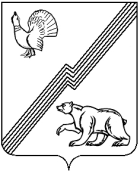 АДМИНИСТРАЦИЯ ГОРОДА ЮГОРСКАХанты-Мансийского автономного округа - ЮгрыПОСТАНОВЛЕНИЕОб утверждении проекта планировкии проекта межевания территории улицы Ленина в городе ЮгорскеРуководствуясь статьями 42, 43 Градостроительного кодекса Российской Федерации, Генеральным планом города Югорска, утвержденным решением Думы города Югорска от 07.10.2014 № 65, на основании результатов публичных слушаний, проходивших с 30.11.2023 по 21.12.2023:1. Утвердить проект планировки и проект межевания территории улицы Ленина в городе Югорске в составе:- положение о размещении линейных объектов (приложение 1);- чертежи проекта планировки территории (приложение 2);- проект межевания территории (приложение 3);- чертежи проекта межевания территории (приложение 4).2. Опубликовать постановление в официальном печатном издании города Югорска и разместить на официальном сайте органов местного самоуправления города Югорска.3. Настоящее постановление вступает в силу после его официального опубликования.4. Контроль за выполнением постановления возложить на заместителя главы города – директора Департамента муниципальной собственности                 и градостроительства администрации города Югорска Ю.В. Котелкину. Приложение 1к постановлению администрации города Югорскаот 07.02.2024 № 184-пПоложение о размещении линейных объектов1. Наименование, основные характеристики (категория, протяженность, проектная мощность, пропускная способность, грузонапряженность, интенсивность движения) и назначение планируемых для размещения линейных объектов, а также линейных объектов, подлежащих реконструкции в связи с изменением их местоположения.С учётом перспектив развития территории предусмотрено:- строительство и реконструкция дорожного полотна улицы районного значения;- строительство и реконструкция пешеходного тротуара;- строительство воздушной линии электроснабжения 10 кВ (в границах рассматриваемой территории) протяженностью 0,13 км;- строительство воздушной линии электроснабжения 0,4 кВ (в границах рассматриваемой территории) протяженностью 0,44 км;- строительство кабельной линии электроснабжения 0,4 кВ (в границах рассматриваемой территории) протяженностью 0,54 км;- реконструкция существующей воздушной линии электроснабжения 0,4 кВ с перекладкой в кабельную линию электроснабжения 0,4 кВ (в границах рассматриваемой территории) протяженностью 0,05 км;- строительство газопровода низкого давления (в границах рассматриваемой территории) общей протяженностью 0,56 км;- строительство газопровода среднего давления (в границах рассматриваемой территории) общей протяженностью 1,44 км;- строительство газопровода высокого давления (в границах рассматриваемой территории) общей протяженностью 0,1 км.Характеристика параметров элементов улично-дорожной сети представлена в таблице 1.Таблица 12. Перечень субъектов Российской Федерации, перечень муниципальных районов, городских округов в составе субъектов Российской Федерации, перечень поселений, населенных пунктов, внутригородских территорий городов федерального значения, на территориях которых устанавливаются зоны планируемого размещения линейных объектов: Ханты-Мансийский автономный округ-Югра, городской округ Югорск, город Югорск.3. Перечень координат характерных точек границ зон планируемого размещения линейных объектов представлен в таблице 2.Таблица 24. Перечень координат характерных точек границ зон планируемого размещения линейных объектов, подлежащих реконструкции в связи с изменением их местоположения.Границы зон планируемого размещения линейных объектов, подлежащих реконструкции в связи с изменением их местоположения                 (КЛ 0,4 кВ) представлены в таблице 3.Таблица 35. Предельные параметры разрешенного строительства, реконструкции объектов капитального строительства, входящих в состав линейных объектов в границах зон их планируемого размещения.Основной целью проекта планировки является разработка рационального планировочного решения территории, определение территорий под строительство зданий и сооружений различного назначения и, в первую очередь, для строительства объектов федерального значения.Размеры формируемых земельных участков под новое строительство, техническое перевооружение и под обслуживание существующих и проектируемых зданий, сооружений устанавливаются с учетом градостроительных норм и правил, нормативных документов действовавших в период застройки указанных территорий.Объемно-планировочные и конструктивные решения разработаны                  на основе действующих нормативных документов, утвержденных Госстроем России. В принятых решениях учтены мероприятия по технике безопасности и противопожарные требования, предъявляемые к предприятиям, зданиям                и сооружениям в соответствии с Федеральным законом от 28.07.2008                  № 123-ФЗ «Технический регламент о требованиях пожарной безопасности». Параметры разрешенного строительства, реконструкции объектов капитального строительства не регламентированы.6. Информация о необходимости осуществления мероприятий по защите сохраняемых объектов капитального строительства (здание, строение, сооружение, объекты, строительство которых не завершено), существующих и строящихся на момент подготовки проекта планировки территории, а также объектов капитального строительства, планируемых к строительству в соответствии с ранее утвержденной документацией по планировке территории, от возможного негативного воздействия в связи с размещением линейных объектов.Мероприятием по защите сохраняемых объектов капитального строительства (зданий, строений, сооружений, объектов, строительство которых не завершено), существующих и строящихся на момент подготовки проекта планировки территории, а также объектов капитального строительства, планируемых к строительству, является соблюдение действующих норм и правил, установленных нормативными документами.Территория, в отношении которой осуществляется подготовка проекта планировки, входит в границы, ранее разработанной и утвержденной документации по планировке территории:- Проект планировки территории 8 микрорайона города Югорска, утвержденный постановлением администрации города Югорска Ханты-Мансийского автономного округа – Югры от 07.07.2020 № 894;- Проект планировки территории 10 микрорайона города Югорска, утвержденный постановлением администрации города Югорска Ханты-Мансийского автономного округа – Югры от 04.03.2015 № 1531;- Проект планировки территории 11 микрорайона города Югорска, утвержденный постановлением администрации города Югорска Ханты-Мансийского автономного округа – Югры от 07.04.2020 № 526.7. Информация о необходимости осуществления мероприятий по сохранению объектов культурного наследия от возможного негативного воздействия в связи с размещением линейных объектов.В соответствии с заключением от 25.10.2023 № 23-5608 Службы государственной охраны объектов культурного наследия Ханты-Мансийского автономного округа – Югры, на территории испрашиваемого земельного участка объекты культурного наследия, включенные в Единый государственный реестр объектов культурного наследия (памятников истории и культуры) народов Российской Федерации, отсутствуют.В соответствии с письмом от 28.09.2023 № 5089-ООПТ Департамента недропользования и природных ресурсов Ханты-Мансийского автономного округа – Югры в данных государственного кадастра особо охраняемых природных территорий регионального и местного значения Ханты-Мансийского автономного округа – Югры (далее – автономный округ) в границах размещения объекта «Улица Ленина» (далее – Объект) действующие особо охраняемые природные территории регионального и местного значения, категории которых установлены пунктом 2 статьи 2 Федерального закона от 14.03.1995 № 33-ФЗ «Об особо охраняемых природных территориях», статьи 2 Закона автономного округа от 29.03.2018 № 34-оз «О регулировании отдельных отношений в области организации, охраны и использования особо охраняемых природных территорий регионального значения в Ханты-Мансийском автономном округе – Югре», а также их охранные зоны отсутствуют.Особо охраняемые природные территории, их охранные зоны, предлагаемые для создания и расширения в автономном округе, перечень которых закреплен в пункте 4.1 постановления Правительства автономного округа от 12.07.2013 № 245-п «О концепции развития и функционирования системы особо охраняемых природных территорий Ханты-Мансийского автономного округа – Югры на период до 2030 года», в границах размещения Объекта отсутствуют.8. Информация о необходимости осуществления мероприятий по охране окружающей среды.В процессе производства работ необходимо учесть:- мероприятия по уменьшению выбросов загрязняющих веществ в атмосферу;- мероприятия по защите от шума;- мероприятия по охране и использованию почвенного слоя;- мероприятия по охране поверхностных и подземных вод от истощения и загрязнения;- мероприятия по охране окружающей среды от негативного воздействия отходов;- мероприятия,  направленные  на  предотвращение  или  минимизацию  негативного воздействия на почву, растительность, животный мир.9. Информация о необходимости осуществления мероприятий по защите территории от чрезвычайных ситуаций природного и техногенного характера, в том числе по обеспечению пожарной безопасности и гражданской обороне.9.1. Чрезвычайные ситуации природного характера.Чрезвычайные ситуации природного характера – это обстановка на определенной территории или акватории, сложившаяся в результате возникновения источника природной чрезвычайной ситуации, который может повлечь или повлек за собой человеческие жертвы, ущерб здоровью и окружающей природной среде, значительные материальные потери и нарушение условий жизнедеятельности людей.9.1.1. Подтопление.Высокое стояние уровня грунтовых вод повышает риск возникновения чрезвычайной ситуации, связанных с подтоплением. Территория проектирования подвержена подтоплению в следствии весеннего таяния снега, а так же интенсивных осадков в виде дождя.С целью предотвращения риска возникновения чрезвычайных ситуаций, связанных с подтоплением, проектом рекомендуются следующие мероприятия:- выбор трассы автомобильной дороги осуществлять по участкам местности, где указанные риски минимальны;- поперечный уклон проезжей части и обочин автомобильной дороги должен обеспечивать сток поверхностных вод;- проведение систематических работ по обеспечению беспрепятственного пропуска воды по водоотводным сооружениям с заблаговременной регулярной прочисткой боковых водоотводных канав,                    с вырубкой кустарника, скашиванием травы, удалением камней и других предметов;- для осуществления консервации водопропускных труб в зимний период необходима подготовка щитов, закрывающих отверстия труб, чтобы                   не допустить забивание их снегом при метелях и последующего обледенения;- очищение от снега боковых канав автогрейдерами по всему их сечению;- строительство дождевой канализации (при проектировании дороги                   в жилой застройке);- агролесомелиорация.9.1.2. Сильный снегопад, гололедные явления, сильный мороз. Основные последствия данных явлений – нарушения работы транспорта с долговременной остановкой движения. Для предотвращения негативных воздействий необходимо предусмотреть защиту участков автомобильных дорог от снежных заносов, предупреждения образования на покрытии снежной корки и гололёда, обеспечения уборки снежно-ледяных отложений и ликвидации зимней скользкости дорожных покрытий с применением противогололёдных материалов. Допустимо также введение временных ограничений движения               в целях обеспечения безопасности движения опасных природных явлениях или угрозе их возникновения, при аварийных ситуациях на дорогах, при проведении дорожных и аварийно-восстановительных работ.С целью предотвращения риска возникновения чрезвычайных ситуаций, связанных с сильным снегопадом, гололедными явлениями, сильным морозом, проектом рекомендуются следующие мероприятия:- удаление на полную ширину земляного полотна выпадающего и приносимого к дороге снега;- ликвидация зимней скользкости на ширину проезжей части и краевых укрепительных полос;- использование фрикционных материалов (песко-соляная смесь) в целях повышения коэффициента сцепления колеса с покрытием.9.1.3. Сейсмичность.Согласно Своду Правил 14.13330.2018. «Строительство в сейсмических районах. Строительные Нормы и Правила II-7-81*» (далее - СП 14.13330.2018) фоновая сейсмичность территории городского округа составляет 6 - 7 баллов.Строительство на территориях с сейсмичностью более 7 баллов осуществляется в соответствии с требованиями, закрепленными в                            СП 14.13330.2018.9.2. Чрезвычайные ситуации антропогенного характера.Чрезвычайные ситуации  антропогенного характера - состояние, при котором в результате возникновения источника техногенной чрезвычайной ситуации на объекте, определенной территории или акватории нарушаются нормальные условия жизни и деятельности людей, возникает угроза их жизни и здоровью, наносится ущерб имуществу населения, народному хозяйству и окружающей природной среде.Серьезную опасность представляют аварии с автомобилями, перевозящими аварийно химически опасные вещества (АХОВ), легковоспламеняющиеся жидкости (бензин, керосин и другие). Аварии с данными автомобилями могут привести к разливу АХОВ, образованию зон химического заражения и поражению людей попавших в такую зону.                 Авария автомобиля перевозящего горючее может привести к взрыву перевозимого вещества, образованию очага пожара, травмированию, ожогам и гибели людей, попавшим в зону поражения. Основные поражающие факторы при аварии на транспорте - токсическое поражение АХОВ (аммиак, хлор); тепловое излучение при воспламенении разлитого топлива; воздушная ударная волна при взрыве топливно-воздушной смеси, образовавшейся при разливе топлива.С целью предотвращения риска возникновения чрезвычайной ситуации антропогенного характера, проектом рекомендуются следующие мероприятия:- повышение персональной дисциплины участников дорожного движения;- своевременная реконструкция дорожного полотна;- выполнение работ по устранению повреждений в виде выбоин, трещин, отдельных волн, бугров и наплывов, обломов и неровностей кромок- соблюдение минимальных расстояний до запретных (опасных) зон                  и районов при взрывоопасных, пожароопасных и иных производственных объектах, а также до охранных зон объектов, расположенных рядом с проектируемой автомобильной дорогой;- создание пространства, позволяющего избежать или снизить тяжесть последствия дорожно-транспортных происшествий. 9.3. Обеспечение пожарной безопасности.Общие правовые, экономические и социальные основы обеспечения пожарной безопасности в Российской Федерации определяет Федеральный закон от 21.12.1994 № 69-ФЗ «О пожарной безопасности». Подлежит применению Постановление Правительства Российской Федерации                           от 16.09.2020 № 1479 «Об утверждении Правил противопожарного режима                  в Российской Федерации». Обеспечение пожарной безопасности достигается путем применения системы пожарной безопасности, под которой понимается совокупность сил и средств, а также мер правового, организационного, экономического, социального и научно-технического характера, направленных на борьбу                    с пожарами. Основные функции системы обеспечения пожарной безопасности на линейном объекте, следующие:- создание пожарной охраны и организация её деятельности;- разработка и осуществление мер пожарной безопасности;- реализация прав, обязанностей и ответственности в области пожарной безопасности на объекте;- научно-техническое обеспечение пожарной безопасности;- информационное обеспечение в области пожарной безопасности;- выполнение работ в области пожарной безопасности;- тушение пожаров и проведение аварийно-спасательных работ;- учет пожаров и их последствий;- установление особого противопожарного режима.На объекте проектирования необходимо осуществить разработку схемы оповещения и вызова службы пожарной охраны на случай нештатных ситуаций.9.4. Гражданская оборона.Линейный объект расположен на ограниченном участке открытой местности. В целях обеспечения антитеррористической защищенности объекта проектирования на отводимой территории необходимо предусмотреть следующие мероприятия:- разработка Памятки «Порядок действий при угрозе совершения террористического акта»;- разработка порядка взаимодействия при обнаружении признаков террористической угрозы;- разработка мероприятий для своевременного оповещения работающих в целях их безопасной, беспрепятственной и своевременной эвакуации;- усиление наблюдения и контроля за состоянием автомобильных дорог при возникновении угрозы теракта;- разработка возможных схем объезда опасных участков;- заключение соглашения по взаимодействию с органами Государственной инспекции безопасности дорожного движения Министерства внутренних дел Российской Федерации по вопросам обеспечения регулирования автомобильного движения при возникновении угрозы;- определение порядка использования запасов материальных средств, обеспечивающих функционирование автомобильных дорог при возникновении угрозы и при проведении ремонтно-восстановительных работ.Проектируемый объект не относится к категории по гражданской обороне. Другие категорированные по гражданской обороне объекты, расположенные вблизи него, отсутствуют. Как в мирное, так и в военное время постоянное присутствие обслуживающего персонала на проектируемом объекте не предусматривается.Приложение 2к постановлению администрации города Югорскаот 07.02.2024 № 184-пЧертежи проекта планировки территорииЧертеж границ зон планируемого размещения линейных объектов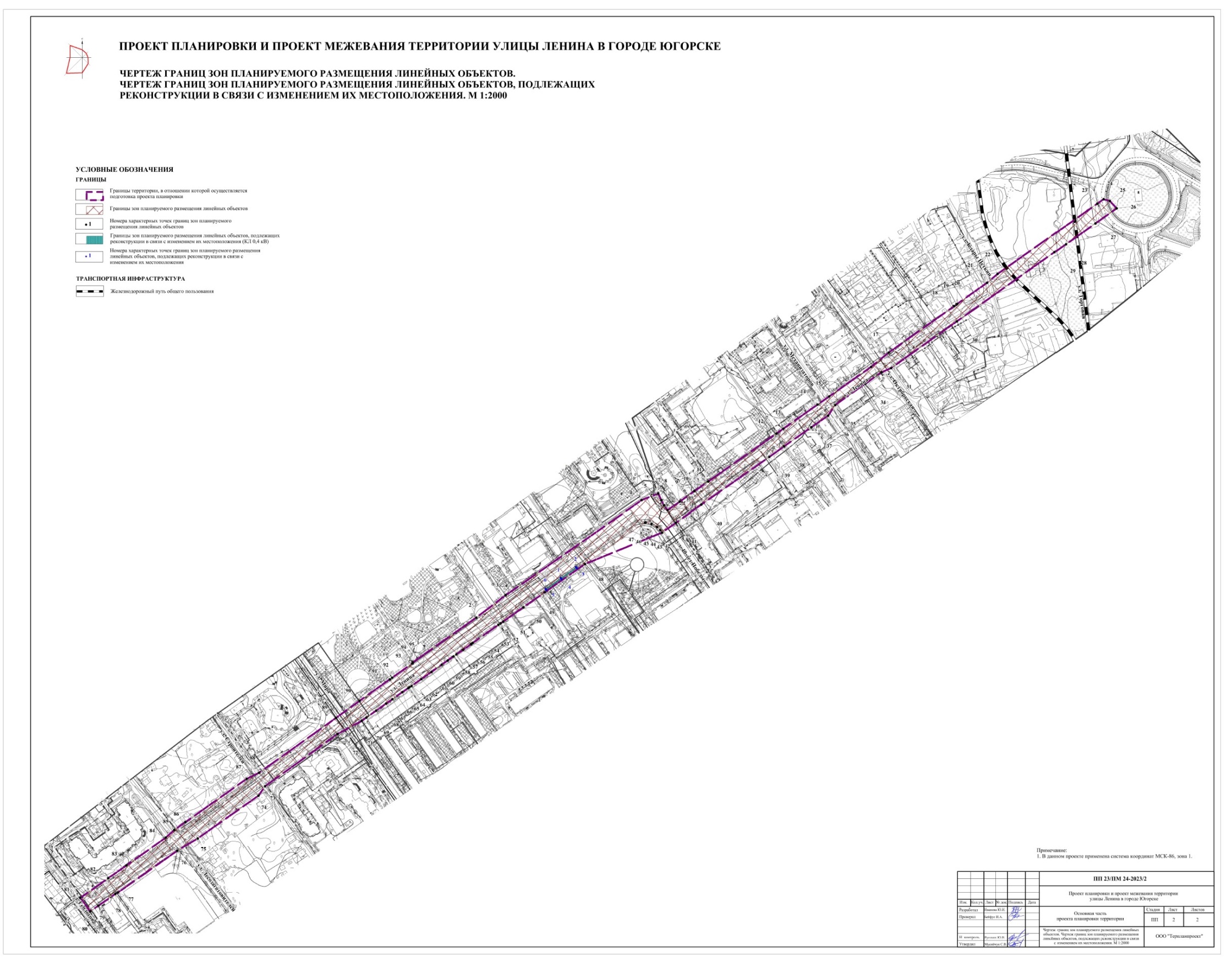 Чертеж красных линий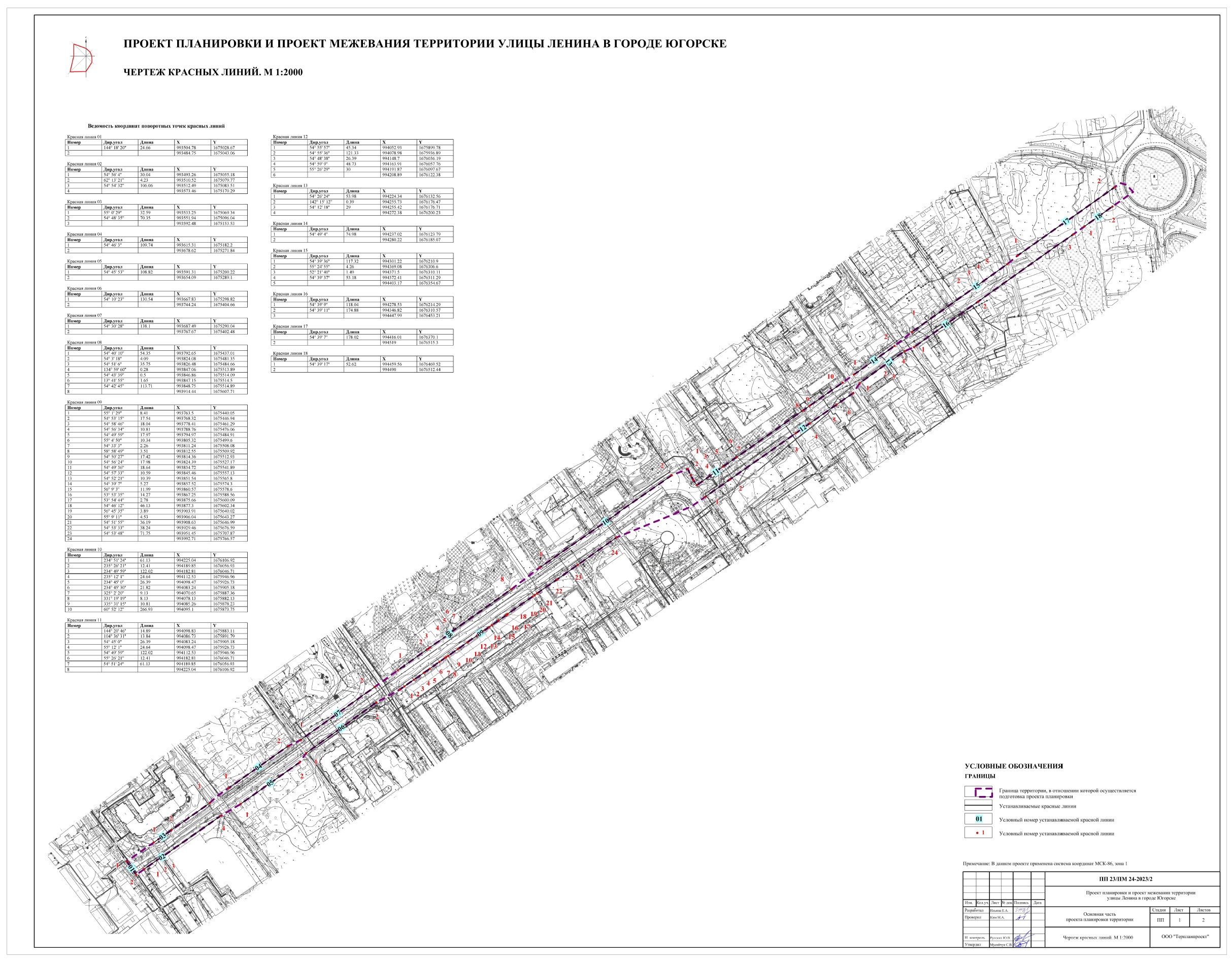 Приложение к чертежу красных линийВедомость координат поворотных точек устанавливаемых красных линийКрасная линия 01Красная линия 02Красная линия 03Красная линия 04Красная линия 05Красная линия 06Красная линия 07Красная линия 08Красная линия 09Красная линия 10Красная линия 11Красная линия 12Красная линия 13Красная линия 14Красная линия 15Красная линия 16Красная линия 17Красная линия 18Приложение 3к постановлению администрации города Югорскаот 07.02.2024 № 184-пПроект межевания территорииТаблица 1Перечень образуемых земельных участков*     Часть земельного участка формируется с целью оформления права пользования.Таблица 2Перечень изменяемых земельных участковДля реализации проектных решений рекомендовано: - внесение изменений в Правила землепользования и застройки города Югорска, утвержденные Постановлением администрации города Югорска от 07.06.2022 № 1178-п;  - снятие с кадастрового учёта земельных участков с кадастровыми номерами 86:22:0005001:212, 86:22:0005001:215, входящих в состав единого землепользования 86:22:0000000:49 (дата присвоения кадастрового номера: 17.10.2007), видом разрешенного использования: «для строительства наружных сетей электроснабжения к административному зданию Общества с ограниченной ответственностью Общества с ограниченной ответственностью «Тюментрансгаз» (блоки А, Б, В, Г). Сведения о зарегистрированных правах на земельный участок, отсутствуют. Объект недвижимости единое землепользование с кадастровым номером 86:22:0000000:49 снят с кадастрового учета 24.12.2018;- снятие с кадастрового учёта земельного участка с кадастровым номером 86:22:0005002:544 (дата присвоения кадастрового номера: 06.02.2008), видом разрешенного использования: «для устройства тротуара по улице Ленина». Сведения о зарегистрированных правах на земельный участок, отсутствуют;- снятие с кадастрового учёта земельных участков с кадастровыми номерами 86:22:0005001:222, 86:22:0005001:223, входящих в состав единого землепользования 86:22:0000000:51 (дата присвоения кадастрового номера: 19.10.2007), видом разрешенного использования: «для строительства наружных сетей электроснабжения к административному зданию Общества с ограниченной ответственностью «Тюментрансгаз» (блоки А, Б, В, Г)». Сведения о зарегистрированных правах на земельный участок, отсутствуют. Объект недвижимости единое землепользование с кадастровым номером 86:22:0000000:51 снят с кадастрового учета 24.12.2018;- снятие с кадастрового учёта земельных участков с кадастровыми номерами 86:22:0005001:232, 86:22:0005001:233, входящих в состав единого землепользования 86:22:0000000:62 (дата присвоения кадастрового номера: 06.12.2007), видом разрешенного использования: «для установки светофоров в городе Югорске на перекрестке улиц Лесозаготовителей – Ленина». Сведения о зарегистрированных правах на земельный участок, отсутствуют;- снятие с кадастрового учёта земельных участков с кадастровыми номерами 86:22:0005001:219, 86:22:0005001:220, входящих в состав единого землепользования 86:22:0000000:50 (дата присвоения кадастрового номера: 18.10.2007), видом разрешенного использования: «для строительства наружных сетей водоснабжения к административному зданию Общества с ограниченной ответственностью «Тюментрансгаз» (блоки А, Б, В, Г)». Сведения о зарегистрированных правах на земельный участок, отсутствуют;- снятие с кадастрового учёта земельных участков с кадастровыми номерами 86:22:0005001:235, 86:22:0005002:535, 86:22:0005002:536, 86:22:0005002:537, входящих в состав единого землепользования 86:22:0000000:67 (дата присвоения кадастрового номера: 17.12.2007), видом разрешенного использования: «для установки светофора в городе Югорске на перекрестке улиц Мира – Ленина». Сведения о зарегистрированных правах на земельный участок, отсутствуют. Объект недвижимости единое землепользование с кадастровым номером 86:22:0000000:67 снят с кадастрового учета 26.12.2018;- снятие с кадастрового учёта земельного участка с кадастровым номером 86:22:0005002:533, входящего в состав единого землепользования 86:22:0000000:53 (дата присвоения кадастрового номера: 22.10.2007), видом разрешенного использования «для строительства наружных сетей связи к административному зданию Общества с ограниченной ответственностью «Тюментрансгаз» (блоки А, Б, В, Г)». Сведения о зарегистрированных правах на земельный участок, отсутствуют.1. Целевое назначение лесов, вид (виды) разрешенного использования лесного участка, количественные и качественные характеристики лесного участка, сведения о нахождении лесного участка в границах особо защитных участков лесов (в случае, если подготовка проекта межевания территории осуществляется в целях определения местоположения границ образуемых и (или) изменяемых лесных участков)Раздел «целевое назначение лесов, вид (виды) разрешенного использования лесного участка, количественные и качественные характеристики лесного участка, сведения о нахождении лесного участка в границах особо защитных участков лесов» не разрабатывался, так как разработка проекта межевания территории ведется на землях населенных пунктов. Определение местоположения границ образуемых и (или) изменяемых лесных участков не требуется.2. Условные номера образуемых земельных участков, кадастровые номера или иные ранее присвоенные государственные учетные номера существующих земельных участков, в отношении которых предполагаются               их резервирование и (или) изъятие для государственных или муниципальных нужд, их адреса или описание местоположения, перечень и адреса расположенных на таких земельных участках объектов недвижимого имущества (при наличии сведений о них в Едином государственном реестре недвижимости).На основании статьи 49 Земельного Кодекса РФ в случае, если для строительства линейного объекта федерального, регионального или местного значения (в том числе инженерных сетей и коммуникаций, а также автомобильных дорог) требуются земельные участки и (или) расположенные        на объекты недвижимости, в отношении таких земельных участков осуществляется изъятие для государственных или муниципальных нужд. Категория улицы Ленина принята, согласно Перечню автомобильных дорог местного значения общего пользования города Югорска, утвержденного постановлением администрации города Югорска от 01.07.2010 № 1185 – улицей районного значения. В связи с чем по границе зоны размещения линейного объекта (являющейся территорией общего пользования) предусмотрено установление красных линий. Перечень и сведения о площади образуемых земельных участков, в отношении которых предполагается изъятие для государственных или муниципальных нужд, включены в текстовую часть проекта межевания территории.Границы образуемых земельных участков, в отношении которых предполагается изъятие, отображаются на чертеже межевания территории.                Правообладателю земельного участка, изымаемого для государственных нужд, предоставляется возмещение. При определении размера возмещения учитывается рыночная стоимость земельного участка, право собственности,                на который подлежит прекращению, или рыночная стоимость иных прав                   на земельный участок, подлежащих прекращению, и убытки, причинённые изъятием такого земельного участка, в том числе упущенная выгода. В случае, если одновременно с изъятием земельного участка для государственных нужд осуществляется изъятие расположенных на таком земельном участке и принадлежащих правообладателю данного земельного участка объектов недвижимого имущества, в возмещение за изымаемое имущество включается рыночная стоимость объектов недвижимого имущества, право собственности на которые подлежит прекращению, или рыночная стоимость иных прав на объекты недвижимого имущества подлежащих прекращению. Сроки, размер возмещения и другие условия, на которых осуществляется изъятие земельного участка для государственных или муниципальных нужд, определяются соглашением об изъятии земельного участка и расположенных на нём объектов недвижимости. В случае отказа правообладателей изымаемых земельных участков                     от заключения соглашения об изъятии таких земельных участков, изъятие осуществляется в судебном порядке. В зоне планируемого размещения линейного объекта расположены земельные участки, находящиеся в частной собственности. Земельные участки будут отнесены к территориям общего пользования. Условные номера образуемых земельных участков, кадастровые номера существующих земельных участков, в отношении которых предполагается резервирование и (или) изъятие для государственных или муниципальных нужд, описание местоположения представлены в таблице 3.Таблица 3Перечень и сведения о земельных участках, подлежащих изъятию для государственных или муниципальных нужд Границы земельных участков с кадастровыми номерами 86:22:0004003:174, 86:22:0004003:165, 86:22:0004003:216, 86:22:0004003:189, 86:22:0004003:145 не определены в соответствии с действующим законодательством и должны быть установлены в соответствии со статьей 43 218-ФЗ «О государственной регистрации недвижимости» (регулирует местоположения границ ранее учтенных земельных участков).Для реализации проектных решений, после изъятия земельных участков с кадастровыми номерами 86:22:0004003:1081, 86:22:0004003:152, 86:22:0004003:175, 86:22:0004003:181, 86:22:0004003:1859, 86:22:0004003:34, 86:22:0004003:46, 86:22:0004003:56, 86:22:0004003:58, 86:22:0004003:73, 6:22:0004003:832, 86:22:0004003:174, 86:22:0004003:165, 86:22:0004003:216, 86:22:0004003:189, 86:22:0004003:145 с видом разрешенного использования «для размещения гаража», предлагается снятие с кадастрового учета данных земельных участков. 3. Перечень кадастровых номеров существующих земельных участков, на которых линейный объект может быть размещен на условиях сервитута, публичного сервитута, их адреса или описание местоположения, перечень                     и адреса расположенных на таких земельных участках объектов недвижимого имущества (при наличии сведений о них в Едином государственном реестре недвижимости).В границах проекта межевания предлагается к установлению публичный сервитут в целях переустройства инженерных сетей в связи с изменением их местоположения. Публичный сервитут с условным номером: ПС1 подлежит установлению в соответствии с пунктом 1 статьи 39.37 Земельного кодекса Российской Федерации от 25.10.2001 №136-ФЗ, с целью строительства, реконструкции и эксплуатации объектов электросетевого хозяйства.Границы предлагаемого к установлению публичного сервитута для размещения инженерных коммуникаций отображены по границам охранных зон, устанавливаемых для объектов инженерно-технического обеспечения                     в соответствии с нормативной документацией: Постановление Правительства Российской Федерации от 24.02.2009 № 160 «О порядке установления охранных зон объектов электросетевого хозяйства и особых условий использования земельных участков, расположенных в границах таких зон».В соответствии с пунктом 1 статьи 39.45 Земельного кодекса Российской Федерации срок установления публичных сервитутов для целей размещения объектов составляет от 10 до 49 лет.Перечень кадастровых номеров существующих земельных участков, на которых инженерные сети могут быть размещены на условиях публичных сервитутов, приведен в таблице 4.Таблица 4Границы публичного сервитута пересекает объект недвижимого имущества, учтенный в Единый государственный реестр недвижимости, с кадастровым номером 86:22:0005002:2650 (сооружение коммунального хозяйства - сеть холодного водоснабжения №2 ИКТЦ «НОРД»).4. Сведения об отнесении (не отнесении) образуемых земельных участков к территории общего пользования.Проектом межевания территории предусматривается образование земельных участков, которые после образования будут отнесены к территориям общего пользования (таблица 1).5. Перечень координат характерных точек образуемых земельных участков.1 этапОбразуемый земельный участок с условным номером :ЗУ01Образуемый земельный участок с условным номером :ЗУ02Образуемый земельный участок с условным номером :ЗУ03Образуемый земельный участок с условным номером :ЗУ04Изменяемый земельный участок с кадастровым номером 86:22:0005001:84Изменяемый земельный участок с кадастровым номером 86:22:0005002:135Образуемый земельный участок с условным номером :ЗУ06Изменяемый земельный участок с кадастровым номером 86:22:0005001:71Образуемый земельный участок с условным номером :ЗУ08Изменяемый земельный участок с кадастровым номером 86:22:0005001:98Образуемый земельный участок с условным номером :ЗУ10Изменяемый земельный участок с кадастровым номером 86:22:0005001:825Образуемый земельный участок с условным номером :ЗУ12Изменяемый земельный участок с кадастровым номером 86:22:0005001:3Образуемый земельный участок с условным номером :ЗУ14Изменяемый земельный участок с кадастровым номером 86:22:0004003:295Образуемый земельный участок с условным номером :ЗУ16Изменяемый земельный участок с кадастровым номером 86:22:0000000:7828Образуемый земельный участок с условным номером :ЗУ182 этапОбразуемый земельный участок с условным номером :ЗУ193 этапОбразуемая часть земельного участка с условным номером :340/чзу1Образуемый земельный участок с условным номером :ЗУ20Образуемый публичный сервитут с условным номером :ПС16. Сведения о границах территории, применительно к которой осуществляется подготовка проекта межевания, содержащие перечень координат характерных точек таких границ в системе координат, используемой для ведения Единого государственного реестра недвижимости. Координаты характерных точек границ территории, примирительного к которой осуществляется подготовка проекта межевания, определяются в соответствии с требованиями к точности определения координат характерных точек границ, установленных в соответствии с Градостроительным кодексом Российской Федерации для территориальных зон, представлены в таблице 5.Таблица 5Система координат  МСК 86 зона 17. Вид разрешенного использования образуемых земельных участков, предназначенных для размещения линейных объектов и объектов капитального строительства, проектируемых в составе линейного объекта, а также существующих земельных участков, занятых линейными объектами капитального строительства, входящих в состав линейных объектов, в соответствии с проектом панировки территорииВиды разрешенного использования образуемых земельных участков определены в соответствии с Правилами землепользования и застройки города Югорска, утвержденными Постановлением администрации города Югорска                         от 07.06.2022 № 1178-п, представлены в таблице 6.Таблица 6Приложение 4к постановлению администрации города Югорскаот 07.02.2024 № 184-пЧертежи проекта межевания территории 1 этап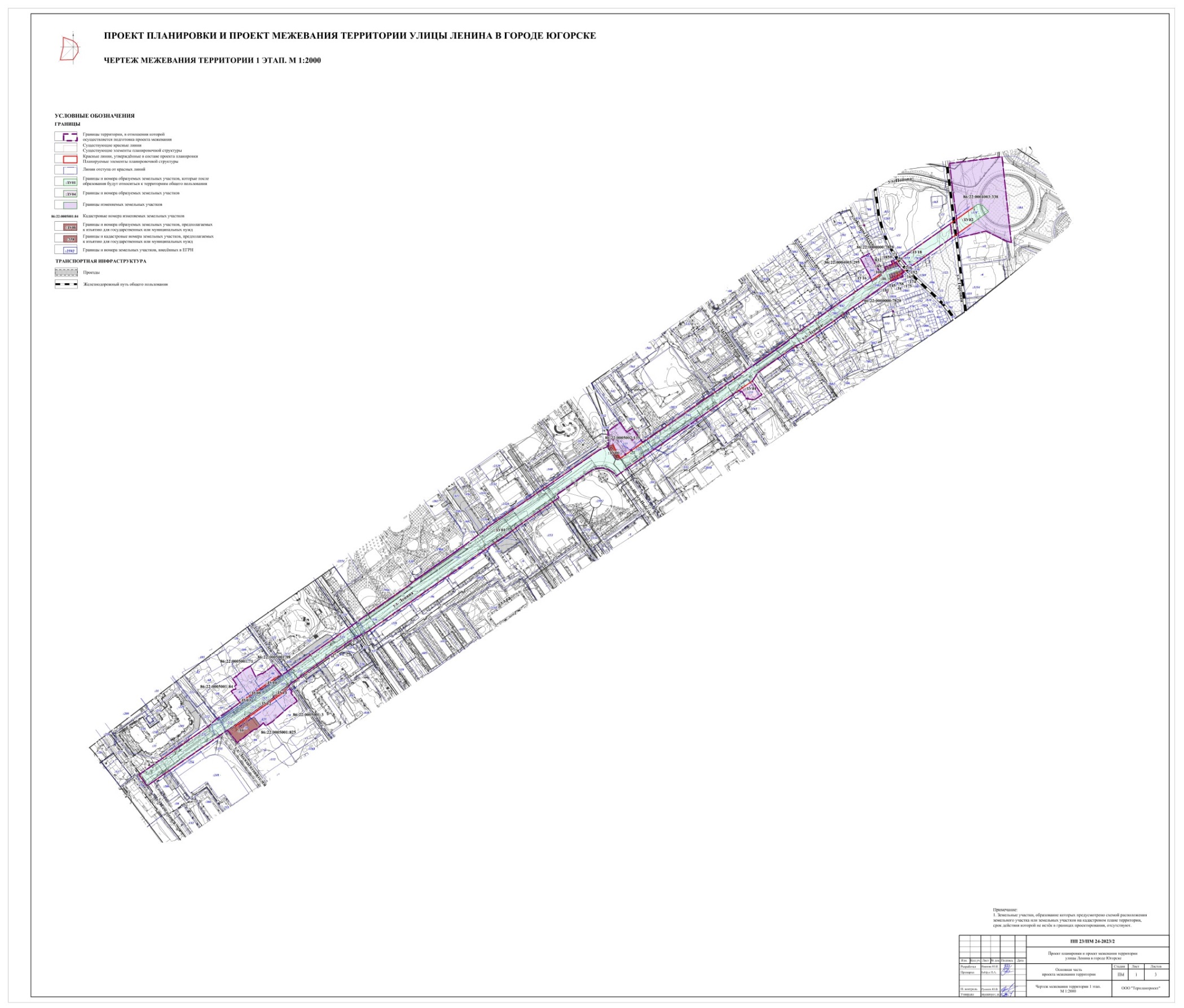 2 этап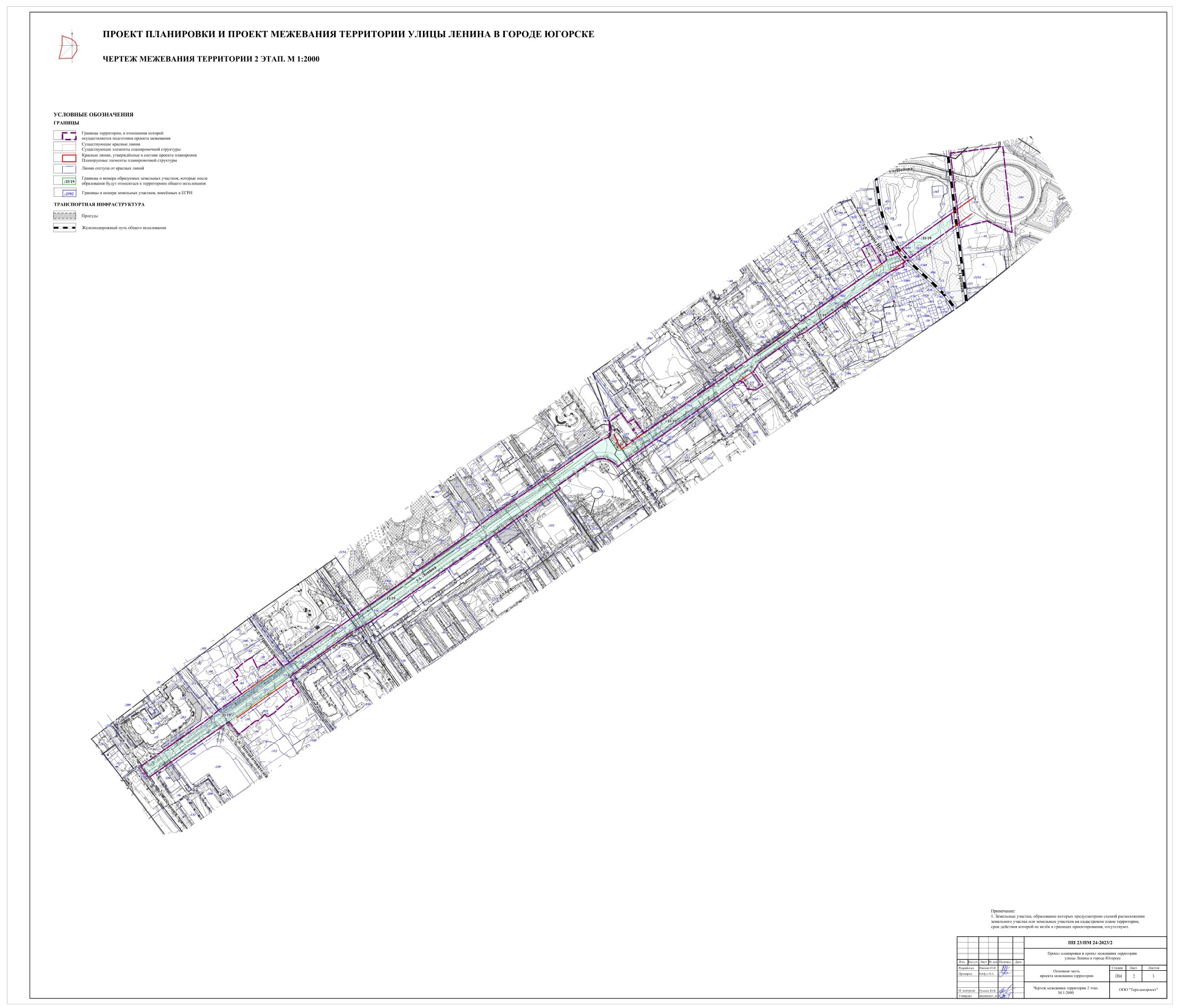 3 этап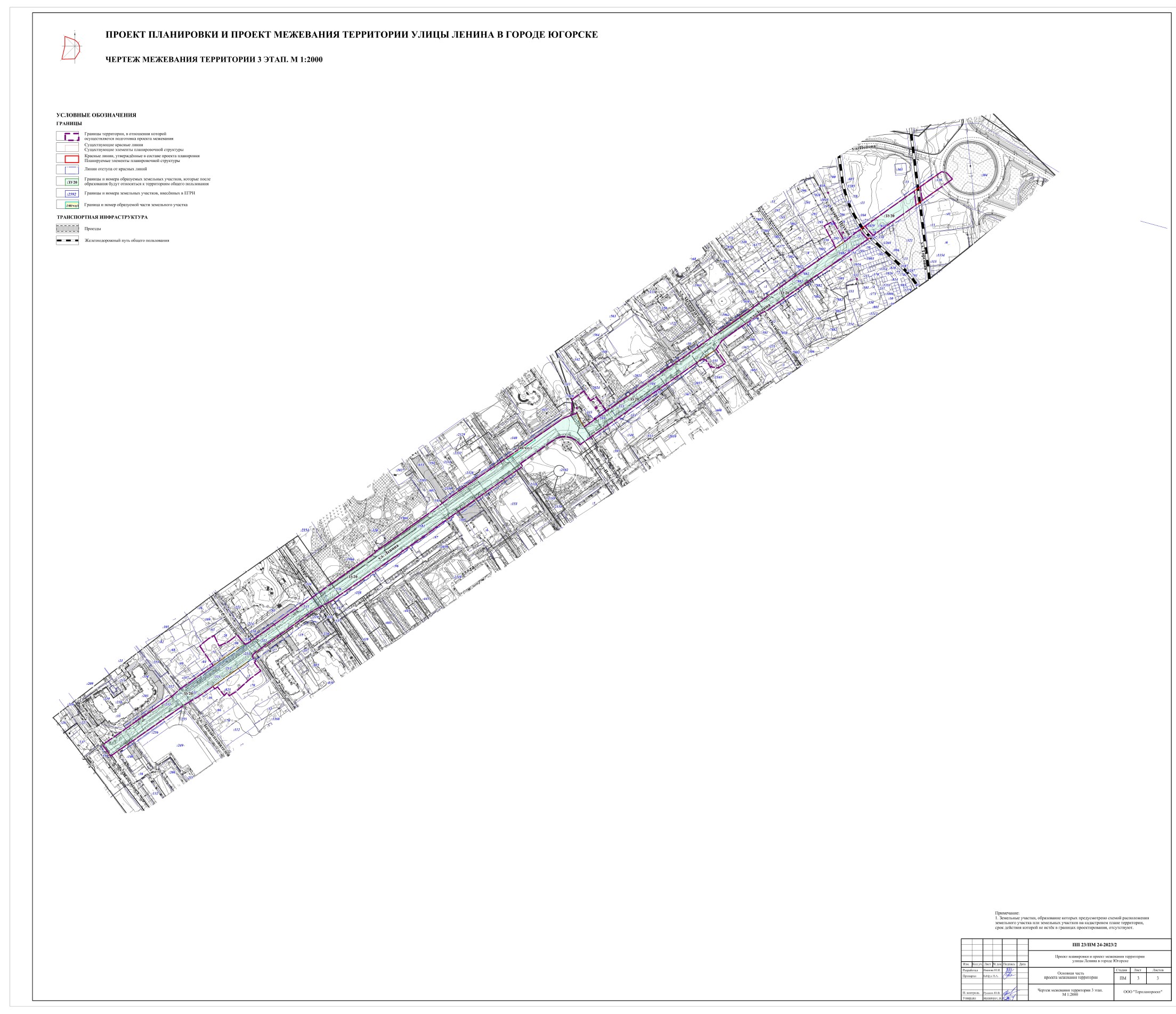 от 07.02.2024№ 184-пГлава города ЮгорскаА.Ю. ХарловНаименование параметра РЗШирина улично-дорожного коридора в красных линиях15 - 30Протяженность дорожного полотна, м1806Общее количество полос движения4Количество полос в одном направлении1 - 2Ширина полос дорожного полотна в одном направлении, м3,253,50Площадь покрытия дорожного полотна, м220628 Тип покрытия дорожного полотнаКапитальный усовершенствованныйКоличество карманов для остановки общественного пассажирского транспорта, в том числе:- сохраняемых- реконструируемых- проектируемых1-2Ширина пешеходного тротуара, м1,5 и 2,25Площадь покрытия тротуарной части, м28084Протяженность тротуара, м3384Номер точкиXYДирекционный уголДлина1993848,751675514,8954° 42' 45''113,712993914,441675607,7152° 34' 20''54,033993947,281675650,6255° 12' 49''242,224994085,471675849,5568° 17' 30''25,145994094,771675872,91144° 49' 50''28,046994071,851675889,0654° 45' 21''19,747994083,241675905,1854° 45' 0''26,398994098,471675926,7355° 12' 1''24,649994112,531675946,9654° 49' 59''122,0210994182,811676046,7155° 26' 21''12,4111994189,851676056,9354° 51' 24''61,1312994225,041676106,9254° 37' 12''20,6913994237,021676123,7954° 49' 4''74,9814994280,221676185,0750° 53' 19''33,2915994301,221676210,9054° 39' 36''117,3216994369,081676306,6055° 24' 55''4,2617994371,501676310,1152° 21' 40''1,4918994372,411676311,2954° 39' 37''53,1819994403,171676354,6750° 14' 5''20,0720994416,011676370,1054° 39' 7''178,0221994519,001676515,3054° 41' 38''11,2122994525,481676524,45105° 42' 51''9,5323994522,901676533,62137° 20' 37''14,724994512,091676543,58234° 38' 56''38,1825994490,001676512,44234° 39' 17''52,6226994459,561676469,52234° 38' 56''2027994447,991676453,21234° 39' 11''174,8828994346,821676310,57234° 39' 9''118,0429994278,531676214,29246° 22' 30''15,3530994272,381676200,23234° 12' 18''2931994255,421676176,71322° 15' 12''0,3932994255,731676176,47234° 26' 24''53,9833994224,341676132,56213° 22' 51''18,534994208,891676122,38235° 26' 29''3035994191,871676097,67234° 59' 9''48,7336994163,911676057,76234° 48' 38''26,3937994148,701676036,19234° 55' 36''121,3338994078,981675936,89234° 55' 57''45,3439994052,931675899,78234° 55' 52''25,0140994038,561675879,31324° 53' 42''4,1641994041,961675876,92314° 59' 60''6,9642994046,881675872,00298° 54' 6''9,143994051,281675864,03283° 19' 46''8,8544994053,321675855,42268° 0' 8''0,8645994053,291675854,56235° 27' 11''106,8346993992,711675766,57234° 53' 48''71,7547993951,451675707,87234° 53' 33''38,2448993929,461675676,59234° 51' 55''36,1949993908,631675646,99235° 9' 11''4,5350993906,041675643,27236° 45' 35''3,8951993903,911675640,02234° 46' 12''46,1352993877,301675602,34233° 54' 44''2,7853993875,661675600,09233° 53' 35''14,2754993867,251675588,56236° 9' 3''11,9955993860,571675578,60234° 39' 7''5,2756993857,521675574,30234° 52' 21''10,3957993851,541675565,80234° 57' 33''10,5958993845,461675557,13234° 49' 36''18,6459993834,721675541,89234° 56' 24''17,9860993824,391675527,17234° 50' 27''17,4261993814,361675512,93238° 58' 49''3,5162993812,551675509,92234° 33' 3''2,2663993811,241675508,08235° 4' 50''10,3464993805,321675499,60234° 49' 59''17,9765993794,971675484,91234° 56' 34''10,8166993788,761675476,06234° 58' 46''18,0467993778,411675461,29234° 53' 15''17,5468993768,321675446,94235° 1' 29''8,4169993763,501675440,05241° 26' 38''40,2970993744,241675404,66234° 10' 23''130,5471993667,831675298,82215° 16' 35''16,8372993654,091675289,10234° 45' 53''108,8273993591,311675200,22239° 11' 19''34,8574993573,461675170,29234° 54' 32''106,0675993512,491675083,51242° 13' 21''4,2376993510,521675079,77234° 56' 4''30,0477993493,261675055,18234° 55' 32''14,8178993484,751675043,06324° 18' 20''24,6679993504,781675028,6755° 0' 25''49,6480993533,251675069,3455° 0' 29''32,5981993551,941675096,0454° 48' 35''70,3582993592,481675153,5347° 32' 39''16,7383993603,771675165,8754° 45' 8''2084993615,311675182,2054° 46' 3''109,7485993678,621675271,8464° 1' 2''20,2586993687,491675290,0454° 30' 28''138,187993767,671675402,4854° 7' 1''42,6288993792,651675437,0154° 40' 10''54,3589993824,081675481,3554° 3' 18''4,0990993826,481675484,6654° 51' 6''35,7591993847,061675513,89134° 59' 60''0,2892993846,861675514,0954° 43' 39''0,593993847,151675514,5013° 41' 55''1,651993848,751675514,89Номер точкиXYДирекционный уголДлина1993972,391675731,2954° 32' 7''27,42993988,291675753,61141° 28' 26''2,013993986,721675754,86234° 33' 14''27,614993970,711675732,37234° 20' 34''27,315993954,791675710,18323° 55' 50''26993956,411675709,0054° 21' 46''27,431993972,391675731,29НомерДир.уголДлинаXY1144° 18' 20''24.66993504.781675028.672993484.751675043.06НомерДир.уголДлинаXY154° 56' 4''30.04993493.261675055.18262° 13' 21''4.23993510.521675079.77354° 54' 32''106.06993512.491675083.514993573.461675170.29НомерДир.уголДлинаXY155° 0' 29''32.59993533.251675069.34254° 48' 35''70.35993551.941675096.043993592.481675153.53НомерДир.уголДлинаXY154° 46' 3''109.74993615.311675182.22993678.621675271.84НомерДир.уголДлинаXY154° 45' 53''108.82993591.311675200.222993654.091675289.1НомерДир.уголДлинаXY154° 10' 23''130.54993667.831675298.822993744.241675404.66НомерДир.уголДлинаXY154° 30' 28''138.1993687.491675290.042993767.671675402.48НомерДир.уголДлинаXY154° 40' 10''54.35993792.651675437.01254° 3' 18''4.09993824.081675481.35354° 51' 6''35.75993826.481675484.664134° 59' 60''0.28993847.061675513.89554° 43' 39''0.5993846.861675514.09613° 41' 55''1.65993847.151675514.5754° 42' 45''113.71993848.751675514.898993914.441675607.71НомерДир.уголДлинаXY155° 1' 29''8.41993763.51675440.05254° 53' 15''17.54993768.321675446.94354° 58' 46''18.04993778.411675461.29454° 56' 34''10.81993788.761675476.06554° 49' 59''17.97993794.971675484.91655° 4' 50''10.34993805.321675499.6754° 33' 3''2.26993811.241675508.08858° 58' 49''3.51993812.551675509.92954° 50' 27''17.42993814.361675512.931054° 56' 24''17.98993824.391675527.171154° 49' 36''18.64993834.721675541.891254° 57' 33''10.59993845.461675557.131354° 52' 21''10.39993851.541675565.81454° 39' 7''5.27993857.521675574.31556° 9' 3''11.99993860.571675578.61653° 53' 35''14.27993867.251675588.561753° 54' 44''2.78993875.661675600.091854° 46' 12''46.13993877.31675602.341956° 45' 35''3.89993903.911675640.022055° 9' 11''4.53993906.041675643.272154° 51' 55''36.19993908.631675646.992254° 53' 33''38.24993929.461675676.592354° 53' 48''71.75993951.451675707.8724993992.711675766.57НомерДир.уголДлинаXY1234° 51' 24''61.13994225.041676106.922235° 26' 21''12.41994189.851676056.933234° 49' 59''122.02994182.811676046.714235° 12' 1''24.64994112.531675946.965234° 45' 0''26.39994098.471675926.736234° 45' 30''21.82994083.241675905.187325° 2' 20''9.13994070.651675887.368331° 19' 19''8.13994078.131675882.139335° 31' 15''10.81994085.261675878.231060° 52' 12''266.93994095.11675873.75НомерДир.уголДлинаXY1144° 20' 46''14.89994098.831675883.112104° 36' 31''13.84994086.731675891.79354° 45' 0''26.39994083.241675905.18455° 12' 1''24.64994098.471675926.73554° 49' 59''122.02994112.531675946.96655° 26' 21''12.41994182.811676046.71754° 51' 24''61.13994189.851676056.938994225.041676106.92НомерДир.уголДлинаXY154° 55' 57''45.34994052.931675899.78254° 55' 36''121.33994078.981675936.89354° 48' 38''26.39994148.71676036.19454° 59' 9''48.73994163.911676057.76555° 26' 29''30994191.871676097.676994208.891676122.38НомерДир.уголДлинаXY154° 26' 24''53.98994224.341676132.562142° 15' 12''0.39994255.731676176.47354° 12' 18''29994255.421676176.714994272.381676200.23НомерДир.уголДлинаXY154° 49' 4''74.98994237.021676123.792994280.221676185.07НомерДир.уголДлинаXY154° 39' 36''117.32994301.221676210.9255° 24' 55''4.26994369.081676306.6352° 21' 40''1.49994371.51676310.11454° 39' 37''53.18994372.411676311.295994403.171676354.67НомерДир.уголДлинаXY154° 39' 9''118.04994278.531676214.29254° 39' 11''174.88994346.821676310.573994447.991676453.21НомерДир.уголДлинаXY154° 39' 7''178.02994416.011676370.129945191676515.3НомерДир.уголДлинаXY154° 39' 17''52.62994459.561676469.5229944901676512.44Условный номер образуемого участкаКадастровый номер исходного земельного участкаПлощадь образуемого земельного участка, кв.мСпособ образования земельного участкаОтнесение (неотнесение) земельного участка к территории общего пользования Категория земель1 этап1 этап1 этап1 этап1 этап1 этап:ЗУ01-40199Образование земельного участка из земель, находящихся в государственной или муниципальной собственностиОтнесенЗемли населенных пунктов:ЗУ0286:22:0004003:3381280Раздел земельного участка с кадастровым номером 86:22:0004003:338 с сохранением исходного в измененных границахОтнесенЗемли населенных пунктов:ЗУ0386:22:0005001:8446Раздел земельного участка с кадастровым номером 86:22:0005001:84 с сохранением исходного в измененных границахОтнесенЗемли населенных пунктов:ЗУ0486:22:0005002:155740Перераспределение земельного участка с кадастровым номером 86:22:0005002:155 с сохранением исходного в измененных границахНе отнесенЗемли населенных пунктов:ЗУ0686:22:0005002:135254Раздел земельного участка с кадастровым номером 86:22:0005002:135 с сохранением исходного в измененных границахОтнесенЗемли населенных пунктов:ЗУ0886:22:0005001:7147Раздел земельного участка с кадастровым номером 86:22:0005001:71 с сохранением исходного в измененных границахОтнесенЗемли населенных пунктов:ЗУ1086:22:0005001:98140Раздел земельного участка с кадастровым номером 86:22:0005001:98 с сохранением исходного в измененных границахОтнесенЗемли населенных пунктов:ЗУ1286:22:0005001:825167Раздел земельного участка с кадастровым номером 86:22:0005001:825 с сохранением исходного в измененных границахОтнесенЗемли населенных пунктов:ЗУ1486:22:0005001:3156Раздел земельного участка с кадастровым номером 86:22:0005001:3 с сохранением исходного в измененных границахОтнесенЗемли населенных пунктов:ЗУ1686:22:0004003:29561Раздел земельного участка с кадастровым номером 86:22:0004003:295 с сохранением исходного в измененных границахОтнесенЗемли населенных пунктов:ЗУ1886:22:0000000:78281Раздел земельного участка с кадастровым номером 86:22:0000000:7828 с сохранением исходного в измененных границахОтнесенЗемли населенных пунктов2 этап2 этап2 этап2 этап2 этап2 этап:ЗУ1986:22:0005001:10740334Перераспределение земельных участков с условными номерами :ЗУ01, :ЗУ03 и с земельным участком с кадастровым номером 86:22:0005001:107ОтнесенЗемли населенных пунктов3 этап3 этап3 этап3 этап3 этап3 этап:ЗУ2086:22:0005001:3941594Перераспределение земельных участков с условными номерами :ЗУ06, :ЗУ08, :ЗУ10, :ЗУ12, :ЗУ14, :ЗУ16, :ЗУ18, :ЗУ19 и с земельным участком с кадастровым номером 86:22:0005001:39 с землями, находящимися в государственной или муниципальной собственностиОтнесенЗемли населенных пунктов86:22:0005002:340/чзу1*86:22:0005002:340224Образование части земельного участка с кадастровым номером 86:22:0005002:340Не отнесенЗемли населенных пунктовКадастровый номер земельного участкаПлощадь изменяемого земельного участка, согласно сведениям ЕГРН, кв.мПлощадь изменяемого земельного участка, согласно проекту межевания территории, кв.мВид разрешенного использования изменяемого земельного участка, согласно сведениям ЕГРНКатегория земельЕЗ 86:22:0000000:41(86:22:0004003:338)127161280Для строительства транспортной развязки в двух уровняхЗемли населенных пунктов86:22:0005001:84738692Земельные участки (территории) общего пользованияЗемли населенных пунктов86:22:0005002:13524402186Для обслуживания нежилого здания с мансардой - узла связи г. ЮгорскЗемли населенных пунктов86:22:0005001:7112211174Для индивидуального жилищного строительстваЗемли населенных пунктов86:22:0005001:981020880Для обслуживания жилого домаЗемли населенных пунктов86:22:0005001:82516501483Для размещения административного зданияЗемли населенных пунктов86:22:0005001:3980825Строительство индивидуального жилого домаЗемли населенных пунктов86:22:0004003:295861801Строительство индивидуального жилого домаЗемли населенных пунктов86:22:0000000:78286463Для размещения объекта «ВЛЭП-10 кВ №10-14 яч.№ 3ф.  "Нижний склад"Земли населенных пунктовУсловный номер ЗУ на планеКадастровый номер ЗУВид разрешенного использования земельного участкаМестоположениеКадастровый номер объекта капитального строительства расположенного в границах ЗУПлощадь, кв.м:ЗУ0586:22:0005002:135Земельные участки (территории) общего пользованияХанты-Мансийский автономный округ - Югра, город Югорск, улица 40 лет Победы, дом 14-254:ЗУ0886:22:0005001:71Улично-дорожная сетьХанты-Мансийский автономный округ - Югра, город Югорск, улица Ленина, дом 5-47:ЗУ1086:22:0005001:98Улично-дорожная сетьХанты-Мансийский автономный округ - Югра, город Югорск, улица Строителей, участок 29-140:ЗУ1286:22:0005001:825Улично-дорожная сетьХанты-Мансийский автономный округ - Югра, город Югорск, улица Ленина-167:ЗУ1486:22:0005001:3Улично-дорожная сетьХанты-Мансийский автономный округ - Югра, город Югорск, улица Строителей, дом 27-156:ЗУ1686:22:0004003:295Улично-дорожная сетьХанты-Мансийский автономный округ - Югра, город Югорск, улица К.Цеткин, дом 16-61:ЗУ1886:22:0000000:7828Улично-дорожная сетьХанты-Мансийский автономный округ - Югра, город Югорск, 86:22:0000000:63381:3986:22:0005001:39Для индивидуального жилищного строительстваХанты-Мансийский автономный округ - Югра, город Югорск, улица Лесозаготовителей, дом 3486:22:0005001:3111381:108186:22:0004003:1081Для размещения гаражаХанты-Мансийский автономный округ - Югра, городской округ Югорск, город Югорск, территория улица Торговая 3а, земельный участок 34786:22:0000000:6338186:22:0004003:131532:15286:22:0004003:152Для обслуживания гаражаХанты-Мансийский автономный округ - Югра, г. Югорск, ул. Торговая, уч. 21586:22:0004003:426 37:17586:22:0004003:175Для строительства гаражаХанты-Мансийский автономный округ - Югра, г. Югорск, ул. Торговая, уч. 22386:22:0000000:7651 25:18186:22:0004003:181Для размещения гаражаХанты-Мансийский автономный округ - Югра, г. Югорск, ул. Торговая, 3 "А", НОО ТВАГ "Елочка", гараж №21886:22:0004003:50330:185986:22:0004003:1859Размещение гаражей для собственных нуждХанты-Мансийский автономный округ - Югра, г. Югорск, ул. Торговая 3а, уч. 34886:22:0004003:186428:3486:22:0004003:34Для строительства гаражаХанты-Мансийский Автономный округ - Югра, г Югорск, Гжт Елочка, гараж № 22186:22:0004003:50626:4686:22:0004003:46Обслуживание  гаражаХанты-Мансийский автономный округ - Югра, г. Югорск-31:5686:22:0004003:56Размещение гаражей для собственных нуждХанты-Мансийский автономный округ - Югра, г. Югорск, ул. Торговая 3а, уч. 34986:22:0004003:54226:5886:22:0004003:58Для обслуживания гаражаХанты-Мансийский автономный округ - Югра, г. Югорск, ул. Торговая, уч. 22286:22:0004003:507 27Условный номер сервитутаКадастровый  или условный номер земельного участкаПлощадь части земельного участка, подлежащего обременениюпубличным сервитутом,кв. м.Местоположение земельного участкаНазначение сервитута:ПС1:ЗУ29110Ханты-Мансийский автономный округ - Югра, г. Югорск, ул. Ленинадля реконструкции линий электропередач КЛ 0,4 кВИтого :ПС1 = 110 кв.м.Итого :ПС1 = 110 кв.м.Итого :ПС1 = 110 кв.м.Итого :ПС1 = 110 кв.м.Итого :ПС1 = 110 кв.м.Номер точкиXYДирекционный уголДлина:ЗУ01(1):ЗУ01(1):ЗУ01(1):ЗУ01(1):ЗУ01(1)1993792,651675437,0154° 40' 10''54,352993824,081675481,3554° 3' 18''4,093993826,481675484,6654° 51' 6''35,754993847,061675513,89134° 59' 60''0,285993846,861675514,0954° 43' 39''0,56993847,151675514,5014° 2' 10''1,657993848,751675514,9054° 42' 13''26,518993864,071675536,5454° 42' 41''87,199993914,441675607,7152° 34' 20''54,0310993947,281675650,6255° 12' 48''118,411994014,831675747,86146° 11' 7''3,8312994011,651675749,9954° 53' 44''61,3513994046,931675800,18324° 48' 22''3,4914994049,781675798,1755° 12' 54''62,5615994085,471675849,5568° 17' 4''17,3516994091,891675865,67178° 13' 16''4,8317994087,061675865,82145° 21' 56''20,8718994069,891675877,68119° 53' 1''4,0919994067,851675881,2384° 55' 50''2,4920994068,071675883,7154° 45' 26''6,5521994071,851675889,0654° 45' 21''19,7422994083,241675905,1854° 45' 0''26,3923994098,471675926,7355° 12' 11''8,924994103,551675934,0455° 11' 56''15,7325994112,531675946,9654° 49' 59''122,0226994182,811676046,7155° 26' 21''12,4127994189,851676056,9354° 51' 24''61,1328994225,041676106,9254° 37' 7''17,4829994235,161676121,17145° 30' 58''1,230994234,171676121,8554° 46' 33''78,2131994279,281676185,74324° 31' 12''1,1532994280,221676185,0750° 53' 19''33,2933994301,221676210,9054° 39' 36''117,3234994369,081676306,6055° 24' 55''4,2635994371,501676310,1152° 21' 40''1,4936994372,411676311,2954° 40' 25''29,3337994389,371676335,22156° 7' 49''3,1438994386,501676336,4954° 24' 22''20,1239994398,211676352,85330° 32' 19''3,0140994400,831676351,3754° 39' 36''4,0541994403,171676354,6750° 13' 26''7,4642994407,941676360,40159° 32' 16''0,7243994407,271676360,6570° 37' 46''5,0444994408,941676365,4070° 27' 33''4,145994410,311676369,2670° 21' 40''5,1246994412,031676374,0870° 33' 36''4,5147994413,531676378,3370° 29' 8''4,748994415,101676382,7657° 22' 51''0,5949994415,421676383,26139° 43' 2''5,0750994411,551676386,54136° 50' 11''4,6351994408,171676389,71249° 38' 11''5,9252994406,111676384,16250° 38' 28''4,7153994404,551676379,72249° 25' 50''5,0154994402,791676375,03250° 4' 12''4,6155994401,221676370,70250° 1' 1''4,856994399,581676366,19161° 33' 54''6,3957994393,521676368,21254° 29' 42''1,6158994393,091676366,66158° 34' 11''5,4559994388,021676368,65234° 38' 58''71,2160994346,821676310,57234° 39' 9''118,0461994278,531676214,29246° 22' 30''15,3562994272,381676200,23234° 12' 18''2963994255,421676176,71322° 15' 12''0,3964994255,731676176,47234° 27' 18''53,9865994224,351676132,55213° 20' 17''18,5166994208,891676122,38235° 26' 29''3067994191,871676097,67234° 59' 9''48,7368994163,911676057,76234° 48' 38''26,3969994148,701676036,19234° 55' 36''121,3370994078,981675936,89234° 55' 57''45,3471994052,931675899,78234° 55' 52''25,0172994038,561675879,31324° 53' 42''4,1673994041,961675876,92314° 59' 60''6,9674994046,881675872,00298° 54' 6''9,175994051,281675864,03283° 19' 46''8,8576994053,321675855,42268° 12' 7''8,9277994053,041675846,50253° 22' 45''7,6978994050,841675839,13239° 4' 16''5,6479994047,941675834,29239° 44' 11''5,7580994045,041675829,32234° 34' 53''68,2381994005,501675773,72145° 30' 2''6,4882994000,161675777,39235° 25' 36''13,6783993992,401675766,13234° 53' 50''71,2184993951,451675707,87234° 53' 33''38,2485993929,461675676,59234° 51' 55''36,1986993908,631675646,99235° 9' 11''4,5387993906,041675643,27236° 45' 35''3,8988993903,911675640,02234° 46' 12''46,1389993877,301675602,34233° 54' 44''2,7890993875,661675600,09233° 53' 35''14,2791993867,251675588,56236° 9' 3''11,9992993860,571675578,60234° 39' 7''5,2793993857,521675574,30234° 52' 21''10,3994993851,541675565,80234° 57' 33''10,5995993845,461675557,13234° 49' 36''18,6496993834,721675541,89234° 56' 24''17,9897993824,391675527,17234° 50' 27''17,4298993814,361675512,93238° 58' 49''3,5199993812,551675509,92234° 33' 3''2,26100993811,241675508,08235° 4' 50''10,34101993805,321675499,60234° 49' 59''17,97102993794,971675484,91234° 56' 34''10,81103993788,761675476,06234° 58' 46''18,04104993778,411675461,29234° 53' 15''17,54105993768,321675446,94235° 1' 29''8,41106993763,501675440,05241° 26' 38''40,29107993744,241675404,66234° 9' 44''11,99108993737,221675394,94234° 10' 7''61,02109993701,501675345,47234° 10' 47''53,28110993670,321675302,27234° 17' 36''1,18111993669,631675301,31234° 8' 14''3,07112993667,831675298,82233° 53' 5''6,23113993664,161675293,79233° 52' 19''17,15114993654,051675279,94234° 49' 38''15,33115993645,221675267,41142° 7' 30''2,05116993643,601675268,67234° 24' 36''47,01117993616,241675230,44232° 27' 57''8,11118993611,301675224,01235° 18' 52''15,01119993602,761675211,67235° 4' 0''3,2120993600,931675209,05234° 34' 17''28,07121993584,661675186,18234° 49' 19''19,44122993573,461675170,29234° 54' 32''106,06123993512,491675083,51242° 13' 21''4,23124993510,521675079,77234° 56' 4''30,04125993493,261675055,18234° 55' 32''14,81126993484,751675043,06324° 18' 20''24,66127993504,781675028,6755° 0' 25''49,64128993533,251675069,3455° 0' 29''32,59129993551,941675096,0454° 48' 35''70,35130993592,481675153,5347° 32' 39''16,73131993603,771675165,8754° 46' 57''3,75132993605,931675168,93131° 39' 19''2,18133993604,481675170,5653° 4' 38''4,33134993607,081675174,0257° 4' 50''5,98135993610,331675179,0452° 33' 38''7,85136993615,101675185,2755° 5' 10''4,8137993617,851675189,2140° 47' 9''0,67138993618,361675189,6553° 17' 43''4,17139993620,851675192,9938° 39' 35''0,26140993621,051675193,1550° 29' 32''2,96141993622,931675195,43319° 52' 58''1,41142993624,011675194,5254° 46' 17''17,46143993634,081675208,78142° 21' 9''2,21144993632,331675210,1354° 53' 31''20,62145993644,191675227,00325° 10' 32''0,28146993644,421675226,8454° 54' 29''23,47147993657,911675246,04143° 12' 36''1,44148993656,761675246,9054° 32' 39''44,82149993682,761675283,4154° 29' 42''8,14150993687,491675290,0454° 30' 58''6,2151993691,091675295,0954° 30' 45''3,98152993693,401675298,3354° 30' 26''127,92153993767,671675402,4854° 7' 1''42,621993792,651675437,01:ЗУ01(2):ЗУ01(2):ЗУ01(2):ЗУ01(2):ЗУ01(2)154994428,521676387,7454° 39' 12''107,74155994490,851676475,62172° 57' 47''24,98156994466,061676478,68234° 38' 45''31,23157994447,991676453,21234° 39' 3''62,55158994411,801676402,19315° 0' 0''0,11159994411,881676402,11316° 56' 32''10,22160994419,351676395,13319° 45' 49''5,62161994423,641676391,50321° 58' 17''4,25162994426,991676388,88323° 18' 37''1,91154994428,521676387,74163994422,451676401,4945° 0' 0''1,13164994423,251676402,29134° 59' 60''1,13165994422,451676403,09225° 0' 0''1,13166994421,651676402,29314° 59' 60''1,13163994422,451676401,49Номер точкиXYДирекционный уголДлина1994504,621676495,0354° 39' 42''36,062994525,481676524,45105° 42' 51''9,533994522,901676533,62137° 20' 37''14,74994512,091676543,58234° 39' 3''66,395994473,681676489,43352° 55' 42''21,366994494,881676486,80353° 0' 45''3,627994498,471676486,3654° 39' 1''10,631994504,621676495,03Номер точкиXYДирекционный уголДлина1993634,081675208,7854° 45' 26''20,782993646,071675225,75146° 22' 49''2,263993644,191675227,00234° 53' 31''20,624993632,331675210,13322° 21' 9''2,211993634,081675208,78Номер точкиXYДирекционный уголДлина1994191,871676097,6755° 26' 29''302994208,891676122,38145° 26' 14''29,863994184,301676139,32235° 39' 41''4,174994181,951676135,88235° 56' 7''3,395994180,051676133,07235° 51' 18''8,046994175,541676126,42276° 7' 37''10,687994176,681676115,80320° 28' 56''2,298994178,451676114,34234° 51' 11''2,739994176,881676112,11328° 31' 31''14,4210994189,181676104,58291° 16' 14''7,421994191,871676097,67Номер точкиXYДирекционный уголДлина1993676,731675195,4455° 57' 58''7,42993680,871675201,57145° 15' 23''19,463993664,881675212,66145° 19' 55''12,024993654,991675219,50142° 5' 13''2,645993652,911675221,12145° 37' 28''5,16993648,701675224,00146° 21' 37''3,167993646,071675225,75234° 45' 26''20,788993634,081675208,78322° 18' 5''23,379993652,571675194,49321° 41' 57''2,2410993654,331675193,10323° 7' 48''0,311993654,571675192,9255° 14' 26''2,8212993656,181675195,2466° 55' 47''1,7613993656,871675196,8633° 8' 49''0,5914993657,361675197,1878° 29' 47''4,0615993658,171675201,16354° 53' 14''1,9116993660,071675200,99327° 5' 15''3,8817993663,331675198,8854° 17' 25''4,6418993666,041675202,65326° 0' 7''12,891993676,731675195,44Номер точкиXYДирекционный уголДлина1994118,801675864,8653° 25' 54''25,852994134,201675885,6253° 7' 48''0,753994134,651675886,22144° 43' 5''14,584994122,751675894,64230° 50' 40''0,95994122,181675893,94140° 41' 10''1,646994120,911675894,9851° 48' 5''0,787994121,391675895,59144° 38' 59''4,988994117,331675898,4754° 47' 35''5,249994120,351675902,7556° 17' 5''6,3210994123,861675908,01143° 35' 55''31,5511994098,471675926,73234° 45' 52''36,6112994077,351675896,83324° 36' 19''1,413994078,491675896,02234° 50' 28''1,4114994077,681675894,87144° 50' 28''1,4115994076,531675895,68234° 46' 0''8,7516994071,481675888,53234° 38' 53''1,4317994070,651675887,36325° 2' 20''9,1318994078,131675882,13331° 19' 19''8,1319994085,261675878,23335° 31' 15''10,8120994095,101675873,75248° 19' 60''8,6921994091,891675865,67358° 16' 33''26,921994118,801675864,8622994105,361675906,4359° 44' 37''2,523994106,621675908,59149° 44' 37''2,9224994104,101675910,06239° 56' 31''2,525994102,851675907,90329° 38' 40''2,9122994105,361675906,4326994104,471675872,9356° 4' 57''1,427994105,251675874,09146° 39' 1''1,428994104,081675874,86236° 4' 57''1,429994103,301675873,70326° 39' 1''1,426994104,471675872,9330994085,321675905,0553° 22' 27''1,4131994086,161675906,18143° 7' 48''1,432994085,041675907,02233° 7' 48''1,433994084,201675905,90322° 48' 15''1,4130994085,321675905,05Номер точкиXYДирекционный уголДлина1994091,891675865,6768° 19' 60''8,692994095,101675873,75155° 31' 15''10,813994085,261675878,23151° 19' 19''8,134994078,131675882,13145° 2' 20''9,135994070,651675887,3654° 38' 53''1,436994071,481675888,53234° 43' 18''5,97994068,071675883,71264° 55' 50''2,498994067,851675881,23299° 53' 1''4,099994069,891675877,68325° 21' 56''20,8710994087,061675865,82358° 13' 16''4,831994091,891675865,6711994081,651675877,6953° 28' 54''1,6312994082,621675879,00143° 49' 47''1,4713994081,431675879,87233° 28' 54''1,6314994080,461675878,56323° 49' 47''1,4711994081,651675877,69Номер точкиXYДирекционный уголДлина1993685,571675206,9851° 16' 59''10,982993692,441675215,5551° 7' 27''1,663993693,481675216,8458° 50' 46''4,144993695,621675220,3862° 2' 24''8,085993699,411675227,52154° 56' 43''20,196993681,121675236,07156° 6' 26''5,857993675,771675238,44228° 20' 2''4,388993672,861675235,17144° 5' 17''14,249993661,331675243,52143° 38' 55''2,2110993659,551675244,83234° 45' 32''23,3611993646,071675225,75326° 21' 37''3,1612993648,701675224,00325° 37' 28''5,113993652,911675221,12322° 5' 13''2,6414993654,991675219,50325° 19' 55''12,0215993664,881675212,66325° 15' 39''18,9416993680,441675201,8744° 53' 17''7,241993685,571675206,98Номер точкиXYДирекционный уголДлина1993646,071675225,7554° 45' 32''23,362993659,551675244,83143° 34' 48''2,043993657,911675246,04234° 54' 29''23,474993644,421675226,84326° 33' 4''1,981993646,071675225,75Номер точкиXYДирекционный уголДлина1993686,361675247,69101° 9' 54''1,552993686,061675249,2153° 30' 40''20,453993698,221675265,65328° 14' 26''0,994993699,061675265,1357° 55' 27''3,455993700,891675268,05139° 43' 55''22,376993683,821675282,51244° 1' 4''11,877993678,621675271,84234° 46' 36''33,068993659,551675244,83323° 38' 55''2,219993661,331675243,52324° 5' 17''14,2410993672,861675235,1748° 20' 2''4,3811993675,771675238,44336° 6' 26''5,8512993681,121675236,0765° 43' 38''12,751993686,361675247,69Номер точкиXYДирекционный уголДлина1993659,551675244,8354° 46' 36''33,062993678,621675271,8464° 1' 4''11,873993683,821675282,51139° 40' 1''1,394993682,761675283,41234° 32' 39''44,825993656,761675246,90323° 12' 36''1,446993657,911675246,04323° 34' 48''2,041993659,551675244,83Номер точкиXYДирекционный уголДлина1993609,111675225,4254° 45' 47''55,382993641,061675270,65142° 1' 32''27,813993619,141675287,76227° 46' 57''28,844993599,761675266,40238° 13' 56''14,065993592,361675254,45321° 46' 55''6,896993597,771675250,19222° 6' 52''7,027993592,561675245,48322° 7' 8''16,558993605,621675235,32325° 44' 52''3,119993608,191675233,57233° 15' 23''6,3510993604,391675228,48327° 2' 40''5,631993609,111675225,42Номер точкиXYДирекционный уголДлина1993616,241675230,4454° 24' 36''47,012993643,601675268,67142° 3' 45''3,223993641,061675270,65234° 45' 47''55,384993609,111675225,42327° 13' 30''2,65993611,301675224,0152° 27' 57''8,111993616,241675230,44Номер точкиXYДирекционный уголДлина1993654,091675289,1035° 17' 5''10,272993662,471675295,03143° 38' 55''11,053993653,571675301,58229° 37' 41''2,984993651,641675299,31143° 40' 31''6,095993646,731675302,92142° 0' 5''0,816993646,091675303,42141° 45' 26''1,57993644,911675304,35141° 42' 14''3,948993641,821675306,79144° 35' 27''2,599993639,711675308,29140° 52' 33''3,6610993636,871675310,60195° 25' 20''0,311993636,581675310,52228° 0' 46''0,1312993636,491675310,42233° 1' 38''8,9113993631,131675303,30237° 46' 16''4,3514993628,811675299,62231° 41' 8''7,7715993623,991675293,52229° 54' 8''7,5316993619,141675287,76322° 1' 32''27,8117993641,061675270,6554° 46' 8''22,591993654,091675289,10Номер точкиXYДирекционный уголДлина1993654,051675279,9453° 52' 19''17,152993664,161675293,79143° 43' 53''2,13993662,471675295,03215° 17' 5''10,274993654,091675289,10234° 46' 8''22,595993641,061675270,65322° 5' 13''5,276993645,221675267,4154° 49' 38''15,331993654,051675279,94Номер точкиXYДирекционный уголДлина1994428,671676314,8861° 56' 13''18,132994437,201676330,88150° 36' 15''41,743994400,831676351,37234° 38' 26''19,84994389,371676335,22336° 4' 17''13,715994401,901676329,66241° 30' 16''0,46994401,711676329,31331° 40' 0''10,727994411,151676324,22331° 56' 16''19,851994428,671676314,88Номер точкиXYДирекционный уголДлина1994389,371676335,2254° 38' 26''19,82994400,831676351,37150° 32' 19''3,013994398,211676352,85234° 24' 22''20,124994386,501676336,49336° 7' 49''3,141994389,371676335,22Номер точкиXYДирекционный уголДлина86:22:0000000:7828 (1)86:22:0000000:7828 (1)86:22:0000000:7828 (1)86:22:0000000:7828 (1)86:22:0000000:7828 (1)1994910,801675512,9045° 0' 0''1,132994911,601675513,70134° 59' 60''1,133994910,801675514,50225° 0' 0''1,134994910,001675513,70314° 59' 60''1,131994910,801675512,9086:22:0000000:7828 (2)86:22:0000000:7828 (2)86:22:0000000:7828 (2)86:22:0000000:7828 (2)86:22:0000000:7828 (2)5994921,801675544,5145° 0' 0''1,136994922,601675545,31134° 59' 60''1,137994921,801675546,11225° 0' 0''1,138994921,001675545,31314° 59' 60''1,135994921,801675544,5186:22:0000000:7828 (3)86:22:0000000:7828 (3)86:22:0000000:7828 (3)86:22:0000000:7828 (3)86:22:0000000:7828 (3)9994939,451675594,6645° 0' 0''1,1310994940,251675595,46134° 59' 60''1,1311994939,451675596,26225° 0' 0''1,1312994938,651675595,46314° 59' 60''1,139994939,451675594,6686:22:0000000:7828 (4)86:22:0000000:7828 (4)86:22:0000000:7828 (4)86:22:0000000:7828 (4)86:22:0000000:7828 (4)13994960,901675655,7245° 0' 0''1,1314994961,701675656,52134° 59' 60''1,1315994960,901675657,32225° 0' 0''1,1316994960,101675656,52314° 59' 60''1,1313994960,901675655,7286:22:0000000:7828 (5)86:22:0000000:7828 (5)86:22:0000000:7828 (5)86:22:0000000:7828 (5)86:22:0000000:7828 (5)17995027,841675831,0445° 0' 0''1,1318995028,641675831,84135° 0' 0''1,1319995027,841675832,64224° 59' 60''1,1320995027,041675831,84314° 59' 60''1,1317995027,841675831,0486:22:0000000:7828 (6)86:22:0000000:7828 (6)86:22:0000000:7828 (6)86:22:0000000:7828 (6)86:22:0000000:7828 (6)21995047,211675881,5545° 0' 0''1,1322995048,011675882,35135° 0' 0''1,1323995047,211675883,15224° 59' 60''1,1324995046,411675882,35314° 59' 60''1,1321995047,211675881,5586:22:0000000:7828 (7)86:22:0000000:7828 (7)86:22:0000000:7828 (7)86:22:0000000:7828 (7)86:22:0000000:7828 (7)25995059,501675913,8945° 0' 0''1,1326995060,301675914,69134° 59' 60''1,1327995059,501675915,49225° 0' 0''1,1328995058,701675914,69314° 59' 60''1,1325995059,501675913,8986:22:0000000:7828 (8)86:22:0000000:7828 (8)86:22:0000000:7828 (8)86:22:0000000:7828 (8)86:22:0000000:7828 (8)29995089,311675925,16134° 59' 60''1,1330995088,511675925,96225° 0' 0''1,1331995087,711675925,16315° 0' 0''1,1332995088,511675924,3644° 59' 60''1,1329995089,311675925,1686:22:0000000:7828 (9)86:22:0000000:7828 (9)86:22:0000000:7828 (9)86:22:0000000:7828 (9)86:22:0000000:7828 (9)33995124,021675938,1445° 0' 0''1,1334995124,821675938,94134° 59' 60''1,1335995124,021675939,74225° 0' 0''1,1336995123,221675938,94314° 59' 60''1,1333995124,021675938,1486:22:0000000:7828 (10)86:22:0000000:7828 (10)86:22:0000000:7828 (10)86:22:0000000:7828 (10)86:22:0000000:7828 (10)37995164,001675954,63134° 59' 60''1,1338995163,201675955,43225° 0' 0''1,1339995162,401675954,63315° 0' 0''1,1340995163,201675953,8344° 59' 60''1,1337995164,001675954,6386:22:0000000:7828 (11)86:22:0000000:7828 (11)86:22:0000000:7828 (11)86:22:0000000:7828 (11)86:22:0000000:7828 (11)41995385,151675961,15134° 59' 60''1,1342995384,351675961,95225° 0' 0''1,1343995383,551675961,15315° 0' 0''1,1344995384,351675960,3544° 59' 60''1,1341995385,151675961,1586:22:0000000:7828 (12)86:22:0000000:7828 (12)86:22:0000000:7828 (12)86:22:0000000:7828 (12)86:22:0000000:7828 (12)45995211,131675972,9045° 0' 0''1,1346995211,931675973,70134° 59' 60''1,1347995211,131675974,50225° 0' 0''1,1348995210,331675973,70314° 59' 60''1,1345995211,131675972,9086:22:0000000:7828 (13)86:22:0000000:7828 (13)86:22:0000000:7828 (13)86:22:0000000:7828 (13)86:22:0000000:7828 (13)49995262,341675996,6745° 0' 0''1,1350995263,141675997,47134° 59' 60''1,1351995262,341675998,27225° 0' 0''1,1352995261,541675997,47314° 59' 60''1,1349995262,341675996,6786:22:0000000:7828 (14)86:22:0000000:7828 (14)86:22:0000000:7828 (14)86:22:0000000:7828 (14)86:22:0000000:7828 (14)53995308,571676029,6545° 0' 0''1,1354995309,371676030,45134° 59' 60''1,1355995308,571676031,25225° 0' 0''1,1356995307,771676030,45314° 59' 60''1,1353995308,571676029,6586:22:0000000:7828 (15)86:22:0000000:7828 (15)86:22:0000000:7828 (15)86:22:0000000:7828 (15)86:22:0000000:7828 (15)57995324,841676068,66134° 59' 60''1,1358995324,041676069,46225° 0' 0''1,1359995323,241676068,66315° 0' 0''1,1360995324,041676067,8644° 59' 60''1,1357995324,841676068,6686:22:0000000:7828 (16)86:22:0000000:7828 (16)86:22:0000000:7828 (16)86:22:0000000:7828 (16)86:22:0000000:7828 (16)61995333,921676091,7145° 0' 0''1,1362995334,721676092,51134° 59' 60''1,1363995333,921676093,31225° 0' 0''1,1364995333,121676092,51314° 59' 60''1,1361995333,921676091,7186:22:0000000:7828 (17)86:22:0000000:7828 (17)86:22:0000000:7828 (17)86:22:0000000:7828 (17)86:22:0000000:7828 (17)65995330,291676105,5246° 25' 56''1,1366995331,071676106,34134° 59' 60''1,167995330,291676107,12225° 0' 0''1,1368995329,491676106,32314° 59' 60''1,1365995330,291676105,5286:22:0000000:7828 (18)86:22:0000000:7828 (18)86:22:0000000:7828 (18)86:22:0000000:7828 (18)86:22:0000000:7828 (18)69995347,111676113,3945° 0' 0''1,1370995347,911676114,19134° 59' 60''1,1371995347,111676114,99225° 0' 0''1,1372995346,311676114,19314° 59' 60''1,1369995347,111676113,3986:22:0000000:7828 (19)86:22:0000000:7828 (19)86:22:0000000:7828 (19)86:22:0000000:7828 (19)86:22:0000000:7828 (19)73995290,401676120,9045° 0' 0''1,1374995291,201676121,70134° 59' 60''1,1375995290,401676122,50225° 0' 0''1,1376995289,601676121,70314° 59' 60''1,1373995290,401676120,9086:22:0000000:7828 (20)86:22:0000000:7828 (20)86:22:0000000:7828 (20)86:22:0000000:7828 (20)86:22:0000000:7828 (20)77995246,101676139,7745° 0' 0''1,1378995246,901676140,57134° 59' 60''1,1379995246,101676141,37225° 0' 0''1,1380995245,301676140,57314° 59' 60''1,1377995246,101676139,7786:22:0000000:7828 (21)86:22:0000000:7828 (21)86:22:0000000:7828 (21)86:22:0000000:7828 (21)86:22:0000000:7828 (21)81995168,041676211,1645° 0' 0''1,1382995168,841676211,96134° 59' 60''1,1383995168,041676212,76225° 0' 0''1,1384995167,241676211,96314° 59' 60''1,1381995168,041676211,1686:22:0000000:7828 (22)86:22:0000000:7828 (22)86:22:0000000:7828 (22)86:22:0000000:7828 (22)86:22:0000000:7828 (22)85995122,081676217,6845° 0' 0''1,1386995122,881676218,48134° 59' 60''1,1387995122,081676219,28225° 0' 0''1,1388995121,281676218,48314° 59' 60''1,1385995122,081676217,6886:22:0000000:7828 (23)86:22:0000000:7828 (23)86:22:0000000:7828 (23)86:22:0000000:7828 (23)86:22:0000000:7828 (23)89995080,331676223,88134° 59' 60''1,1390995079,531676224,68225° 0' 0''1,1391995078,731676223,88315° 0' 0''1,1392995079,531676223,0844° 59' 60''1,1389995080,331676223,8886:22:0000000:7828 (24)86:22:0000000:7828 (24)86:22:0000000:7828 (24)86:22:0000000:7828 (24)86:22:0000000:7828 (24)93995170,071676225,9345° 0' 0''1,0994995170,841676226,70131° 25' 25''1,1395995170,091676227,55225° 21' 37''1,1296995169,301676226,75313° 11' 56''1,1293995170,071676225,9386:22:0000000:7828 (25)86:22:0000000:7828 (25)86:22:0000000:7828 (25)86:22:0000000:7828 (25)86:22:0000000:7828 (25)97995011,911676233,5345° 0' 0''1,1398995012,711676234,33135° 0' 0''1,1399995011,911676235,13224° 59' 60''1,13100995011,111676234,33314° 59' 60''1,1397995011,911676233,5386:22:0000000:7828 (26)86:22:0000000:7828 (26)86:22:0000000:7828 (26)86:22:0000000:7828 (26)86:22:0000000:7828 (26)101994955,381676240,0045° 0' 0''1,13102994956,181676240,80134° 59' 60''1,13103994955,381676241,60225° 0' 0''1,13104994954,581676240,80314° 59' 60''1,13101994955,381676240,0086:22:0000000:7828 (27)86:22:0000000:7828 (27)86:22:0000000:7828 (27)86:22:0000000:7828 (27)86:22:0000000:7828 (27)105994892,621676247,2045° 0' 0''1,13106994893,421676248,00134° 59' 60''1,13107994892,621676248,80225° 0' 0''1,13108994891,821676248,00314° 59' 60''1,13105994892,621676247,2086:22:0000000:7828 (28)86:22:0000000:7828 (28)86:22:0000000:7828 (28)86:22:0000000:7828 (28)86:22:0000000:7828 (28)109994844,471676253,65134° 59' 60''1,13110994843,671676254,45225° 0' 0''1,13111994842,871676253,65315° 0' 0''1,13112994843,671676252,8544° 59' 60''1,13109994844,471676253,6586:22:0000000:7828 (29)86:22:0000000:7828 (29)86:22:0000000:7828 (29)86:22:0000000:7828 (29)86:22:0000000:7828 (29)113994798,301676258,9545° 0' 0''1,13114994799,101676259,75134° 59' 60''1,13115994798,301676260,55225° 0' 0''1,13116994797,501676259,75314° 59' 60''1,13113994798,301676258,9586:22:0000000:7828 (30)86:22:0000000:7828 (30)86:22:0000000:7828 (30)86:22:0000000:7828 (30)86:22:0000000:7828 (30)117994754,931676265,4845° 0' 0''1,13118994755,731676266,28134° 59' 60''1,13119994754,931676267,08225° 0' 0''1,13120994754,131676266,28314° 59' 60''1,13117994754,931676265,4886:22:0000000:7828 (31)86:22:0000000:7828 (31)86:22:0000000:7828 (31)86:22:0000000:7828 (31)86:22:0000000:7828 (31)121994702,841676273,15134° 59' 60''1,13122994702,041676273,95225° 0' 0''1,13123994701,241676273,15315° 0' 0''1,13124994702,041676272,3544° 59' 60''1,13121994702,841676273,1586:22:0000000:7828 (32)86:22:0000000:7828 (32)86:22:0000000:7828 (32)86:22:0000000:7828 (32)86:22:0000000:7828 (32)125995174,171676276,7845° 0' 0''1,13126995174,971676277,58135° 0' 0''1,13127995174,171676278,38224° 59' 60''1,13128995173,371676277,58314° 59' 60''1,13125995174,171676276,7886:22:0000000:7828 (33)86:22:0000000:7828 (33)86:22:0000000:7828 (33)86:22:0000000:7828 (33)86:22:0000000:7828 (33)129994645,271676283,7645° 0' 0''1,13130994646,071676284,56134° 59' 60''1,13131994645,271676285,36225° 0' 0''1,13132994644,471676284,56314° 59' 60''1,13129994645,271676283,7686:22:0000000:7828 (34)86:22:0000000:7828 (34)86:22:0000000:7828 (34)86:22:0000000:7828 (34)86:22:0000000:7828 (34)133994547,211676308,4545° 0' 0''1,13134994548,011676309,25134° 59' 60''1,13135994547,211676310,05225° 0' 0''1,13136994546,411676309,25314° 59' 60''1,13133994547,211676308,4586:22:0000000:7828 (35)86:22:0000000:7828 (35)86:22:0000000:7828 (35)86:22:0000000:7828 (35)86:22:0000000:7828 (35)137994487,711676320,9845° 0' 0''1,13138994488,511676321,78134° 59' 60''1,13139994487,711676322,58225° 0' 0''1,13140994486,911676321,78314° 59' 60''1,13137994487,711676320,9886:22:0000000:7828 (36)86:22:0000000:7828 (36)86:22:0000000:7828 (36)86:22:0000000:7828 (36)86:22:0000000:7828 (36)141995179,031676327,41134° 59' 60''1,13142995178,231676328,21225° 0' 0''1,13143995177,431676327,41315° 0' 0''1,13144995178,231676326,6144° 59' 60''1,13141995179,031676327,4186:22:0000000:7828 (37)86:22:0000000:7828 (37)86:22:0000000:7828 (37)86:22:0000000:7828 (37)86:22:0000000:7828 (37)145994672,481676333,2545° 0' 0''1,13146994673,281676334,05134° 59' 60''1,13147994672,481676334,85225° 0' 0''1,13148994671,681676334,05314° 59' 60''1,13145994672,481676333,2586:22:0000000:7828 (38)86:22:0000000:7828 (38)86:22:0000000:7828 (38)86:22:0000000:7828 (38)86:22:0000000:7828 (38)149994446,141676334,4245° 0' 0''1,13150994446,941676335,22134° 59' 60''1,13151994446,141676336,02225° 0' 0''1,13152994445,341676335,22314° 59' 60''1,13149994446,141676334,4286:22:0000000:7828 (39)86:22:0000000:7828 (39)86:22:0000000:7828 (39)86:22:0000000:7828 (39)86:22:0000000:7828 (39)153994416,821676347,9145° 0' 0''1,13154994417,621676348,71134° 59' 60''1,13155994416,821676349,51225° 0' 0''1,13156994416,021676348,71314° 59' 60''1,13153994416,821676347,9186:22:0000000:7828 (40)86:22:0000000:7828 (40)86:22:0000000:7828 (40)86:22:0000000:7828 (40)86:22:0000000:7828 (40)157994682,521676350,7245° 0' 0''1,13158994683,321676351,52134° 59' 60''1,13159994682,521676352,32225° 0' 0''1,13160994681,721676351,52314° 59' 60''1,13157994682,521676350,7286:22:0000000:7828 (41)86:22:0000000:7828 (41)86:22:0000000:7828 (41)86:22:0000000:7828 (41)86:22:0000000:7828 (41)161994368,701676361,7845° 0' 0''1,13162994369,501676362,58135° 0' 0''1,13163994368,701676363,38224° 59' 60''1,13164994367,901676362,58314° 59' 60''1,13161994368,701676361,7886:22:0000000:7828 (42)86:22:0000000:7828 (42)86:22:0000000:7828 (42)86:22:0000000:7828 (42)86:22:0000000:7828 (42)165995181,481676365,7145° 0' 0''1,13166995182,281676366,51134° 59' 60''1,13167995181,481676367,31225° 0' 0''1,13168995180,681676366,51314° 59' 60''1,13165995181,481676365,7186:22:0000000:7828 (43)86:22:0000000:7828 (43)86:22:0000000:7828 (43)86:22:0000000:7828 (43)86:22:0000000:7828 (43)169994333,881676372,3945° 0' 0''1,13170994334,681676373,19134° 59' 60''1,13171994333,881676373,99225° 0' 0''1,13172994333,081676373,19314° 59' 60''1,13169994333,881676372,3986:22:0000000:7828 (44)86:22:0000000:7828 (44)86:22:0000000:7828 (44)86:22:0000000:7828 (44)86:22:0000000:7828 (44)173994164,551676599,2145° 0' 0''1,13174994165,351676600,01134° 59' 60''1,13175994164,551676600,81225° 0' 0''1,13176994163,751676600,01314° 59' 60''1,13173994164,551676599,2186:22:0000000:7828 (45)86:22:0000000:7828 (45)86:22:0000000:7828 (45)86:22:0000000:7828 (45)86:22:0000000:7828 (45)177995185,531676405,05122° 39' 39''0,46178995185,281676405,44176° 43' 46''1,05179995184,231676405,50231° 10' 13''0,53180995183,901676405,09314° 59' 60''1,17181995184,731676404,2644° 38' 23''1,12177995185,531676405,0586:22:0000000:7828 (46)86:22:0000000:7828 (46)86:22:0000000:7828 (46)86:22:0000000:7828 (46)86:22:0000000:7828 (46)182995189,891676459,66134° 59' 60''1,13183995189,091676460,46225° 0' 0''1,13184995188,291676459,66315° 0' 0''1,13185995189,091676458,8644° 59' 60''1,13182995189,891676459,6686:22:0000000:7828 (47)86:22:0000000:7828 (47)86:22:0000000:7828 (47)86:22:0000000:7828 (47)86:22:0000000:7828 (47)186994295,281676481,2945° 0' 0''1,13187994296,081676482,09135° 0' 0''1,13188994295,281676482,89224° 59' 60''1,13189994294,481676482,09314° 59' 60''1,13186994295,281676481,2986:22:0000000:7828 (48)86:22:0000000:7828 (48)86:22:0000000:7828 (48)86:22:0000000:7828 (48)86:22:0000000:7828 (48)190994206,521676565,66134° 59' 60''1,13191994205,721676566,46225° 0' 0''1,13192994204,921676565,66315° 0' 0''1,13193994205,721676564,8644° 59' 60''1,13190994206,521676565,6686:22:0000000:7828 (49)86:22:0000000:7828 (49)86:22:0000000:7828 (49)86:22:0000000:7828 (49)86:22:0000000:7828 (49)194994138,451676621,1445° 0' 0''1,13195994139,251676621,94134° 59' 60''1,13196994138,451676622,74225° 0' 0''1,13197994137,651676621,94314° 59' 60''1,13194994138,451676621,14Номер точкиXYДирекционный уголДлина1994422,451676401,4945° 0' 0''1,132994423,251676402,29134° 59' 60''1,133994422,451676403,09225° 0' 0''1,134994421,651676402,29314° 59' 60''1,131994422,451676401,49Номер точкиXYДирекционный уголДлина:ЗУ19(1):ЗУ19(1):ЗУ19(1):ЗУ19(1):ЗУ19(1)1993824,081675481,3554° 3' 18''4,092993826,481675484,6654° 51' 6''35,753993847,061675513,89134° 59' 60''0,284993846,861675514,0954° 43' 39''0,55993847,151675514,5014° 2' 10''1,656993848,751675514,9054° 42' 34''113,717993914,441675607,7152° 34' 20''54,038993947,281675650,6255° 12' 48''118,49994014,831675747,86146° 11' 7''3,8310994011,651675749,9954° 53' 44''61,3511994046,931675800,18324° 48' 22''3,4912994049,781675798,1755° 12' 54''62,5613994085,471675849,5568° 17' 4''17,3514994091,891675865,67178° 13' 16''4,8315994087,061675865,82145° 21' 56''20,8716994069,891675877,68119° 53' 1''4,0917994067,851675881,2384° 55' 50''2,4918994068,071675883,7154° 45' 26''6,5519994071,851675889,0654° 45' 21''19,7420994083,241675905,1854° 45' 0''26,3921994098,471675926,7355° 12' 11''8,922994103,551675934,0455° 11' 56''15,7323994112,531675946,9654° 49' 59''122,0224994182,811676046,7155° 26' 21''12,4125994189,851676056,9354° 51' 24''61,1326994225,041676106,9254° 37' 7''17,4827994235,161676121,17145° 30' 58''1,228994234,171676121,8554° 46' 33''78,2129994279,281676185,74324° 31' 12''1,1530994280,221676185,0750° 53' 19''33,2931994301,221676210,9054° 39' 36''117,3232994369,081676306,6055° 24' 55''4,2633994371,501676310,1152° 21' 40''1,4934994372,411676311,2954° 40' 25''29,3335994389,371676335,22156° 7' 49''3,1436994386,501676336,4954° 24' 22''20,1237994398,211676352,85330° 32' 19''3,0138994400,831676351,3754° 39' 36''4,0539994403,171676354,6750° 13' 26''7,4640994407,941676360,40159° 32' 16''0,7241994407,271676360,6570° 37' 46''5,0442994408,941676365,4070° 27' 33''4,143994410,311676369,2670° 21' 40''5,1244994412,031676374,0870° 33' 36''4,5145994413,531676378,3370° 29' 8''4,746994415,101676382,76342° 36' 9''1,5747994416,601676382,29142° 52' 59''0,4648994416,231676382,57139° 41' 33''6,1449994411,551676386,54136° 50' 11''4,6350994408,171676389,71249° 38' 11''5,9251994406,111676384,16250° 38' 28''4,7152994404,551676379,72249° 25' 50''5,0153994402,791676375,03250° 4' 12''4,6154994401,221676370,70250° 1' 1''4,855994399,581676366,19161° 33' 54''6,3956994393,521676368,21254° 29' 42''1,6157994393,091676366,66158° 34' 11''5,4558994388,021676368,65234° 38' 58''71,2159994346,821676310,57234° 39' 9''118,0460994278,531676214,29246° 22' 30''15,3561994272,381676200,23234° 12' 18''2962994255,421676176,71322° 15' 12''0,3963994255,731676176,47234° 26' 24''53,9864994224,341676132,56213° 22' 51''18,565994208,891676122,38235° 26' 29''3066994191,871676097,67234° 59' 9''48,7367994163,911676057,76234° 48' 38''26,3968994148,701676036,19234° 55' 36''121,3369994078,981675936,89234° 55' 57''45,3470994052,931675899,78234° 55' 52''25,0171994038,561675879,31324° 53' 42''4,1672994041,961675876,92314° 59' 60''6,9673994046,881675872,00298° 54' 6''9,174994051,281675864,03283° 19' 46''8,8575994053,321675855,42268° 12' 7''8,9276994053,041675846,50253° 22' 45''7,6977994050,841675839,13239° 4' 16''5,6478994047,941675834,29239° 44' 11''5,7579994045,041675829,32234° 34' 53''68,2380994005,501675773,72145° 30' 2''6,4881994000,161675777,39235° 25' 36''13,6782993992,401675766,13234° 53' 50''71,2183993951,451675707,87234° 53' 33''38,2484993929,461675676,59234° 51' 55''36,1985993908,631675646,99235° 9' 11''4,5386993906,041675643,27236° 45' 35''3,8987993903,911675640,02234° 46' 12''46,1388993877,301675602,34233° 54' 44''2,7889993875,661675600,09233° 53' 35''14,2790993867,251675588,56236° 9' 3''11,9991993860,571675578,60234° 39' 7''5,2792993857,521675574,30234° 52' 21''10,3993993851,541675565,80234° 57' 33''10,5994993845,461675557,13234° 49' 36''18,6495993834,721675541,89234° 56' 24''17,9896993824,391675527,17234° 50' 27''17,4297993814,361675512,93238° 58' 49''3,5198993812,551675509,92234° 33' 3''2,2699993811,241675508,08235° 4' 50''10,34100993805,321675499,60234° 49' 59''17,97101993794,971675484,91234° 56' 34''10,81102993788,761675476,06234° 58' 46''18,04103993778,411675461,29234° 53' 15''17,54104993768,321675446,94235° 1' 29''8,41105993763,501675440,05241° 26' 38''40,29106993744,241675404,66234° 9' 44''11,99107993737,221675394,94234° 10' 7''61,02108993701,501675345,47234° 10' 47''53,28109993670,321675302,27234° 17' 36''1,18110993669,631675301,31234° 8' 14''3,07111993667,831675298,82215° 18' 51''6,56112993662,481675295,03323° 34' 9''2,09113993664,161675293,79233° 52' 19''17,15114993654,051675279,94234° 49' 38''15,33115993645,221675267,41142° 7' 30''2,05116993643,601675268,67234° 24' 36''47,01117993616,241675230,44232° 27' 57''8,11118993611,301675224,01235° 18' 52''15,01119993602,761675211,67235° 4' 0''3,2120993600,931675209,05234° 34' 17''28,07121993584,661675186,18142° 3' 28''1,5122993583,481675187,10239° 12' 7''19,57123993573,461675170,29234° 54' 32''106,06124993512,491675083,51242° 13' 21''4,23125993510,521675079,77234° 56' 4''30,04126993493,261675055,18234° 55' 32''14,81127993484,751675043,06324° 18' 20''24,66128993504,781675028,6755° 0' 25''49,64129993533,251675069,3455° 0' 29''32,59130993551,941675096,0454° 48' 35''70,35131993592,481675153,5347° 32' 39''16,73132993603,771675165,8754° 45' 8''20133993615,311675182,2054° 46' 29''53,31134993646,061675225,75146° 23' 26''1,97135993644,421675226,8454° 54' 29''23,47136993657,911675246,04143° 12' 36''1,44137993656,761675246,9054° 32' 39''44,82138993682,761675283,41319° 40' 1''1,39139993683,821675282,5164° 0' 58''8,38140993687,491675290,0454° 30' 58''6,2141993691,091675295,0954° 30' 45''3,98142993693,401675298,3354° 30' 26''127,92143993767,671675402,4854° 7' 1''42,62144993792,651675437,0154° 40' 10''54,351993824,081675481,35:ЗУ19(2):ЗУ19(2):ЗУ19(2):ЗУ19(2):ЗУ19(2)145994428,521676387,7454° 39' 12''107,74146994490,851676475,62172° 57' 47''24,98147994466,061676478,68234° 38' 45''31,23148994447,991676453,21234° 39' 3''62,55149994411,801676402,19315° 0' 0''0,11150994411,881676402,11316° 56' 32''10,22151994419,351676395,13319° 45' 49''5,62152994423,641676391,50321° 58' 17''4,25153994426,991676388,88323° 18' 37''1,91145994428,521676387,74154994422,451676401,4945° 0' 0''1,13155994423,251676402,29134° 59' 60''1,13156994422,451676403,09225° 0' 0''1,13157994421,651676402,29314° 59' 60''1,13154994422,451676401,49Номер точкиXYДирекционный уголДлина1994014,831675747,8655° 12' 45''61,262994049,781675798,17144° 48' 22''3,493994046,931675800,18234° 53' 44''61,354994011,651675749,99326° 11' 7''3,831994014,831675747,86Номер точкиXYДирекционный уголДлина:ЗУ20(1):ЗУ20(1):ЗУ20(1):ЗУ20(1):ЗУ20(1)1993824,081675481,3554° 3' 18''4,092993826,481675484,6654° 51' 6''35,753993847,061675513,89134° 59' 60''0,284993846,861675514,0954° 43' 39''0,55993847,151675514,5014° 2' 10''1,656993848,751675514,9054° 42' 34''113,717993914,441675607,7152° 34' 20''54,038993947,281675650,6255° 12' 58''118,419994014,831675747,87146° 18' 36''3,8210994011,651675749,9954° 53' 44''61,3511994046,931675800,18324° 48' 22''3,4912994049,781675798,1755° 12' 54''62,5613994085,471675849,5568° 18' 3''26,0514994095,101675873,75155° 31' 15''10,8115994085,261675878,23151° 19' 19''8,1316994078,131675882,13145° 2' 20''9,1317994070,651675887,3654° 45' 30''21,8218994083,241675905,1854° 45' 0''26,3919994098,471675926,7355° 12' 11''8,920994103,551675934,0455° 11' 56''15,7321994112,531675946,9654° 49' 59''122,0222994182,811676046,7155° 26' 21''12,4123994189,851676056,9354° 51' 24''61,1324994225,041676106,9254° 37' 7''17,4825994235,161676121,17145° 30' 58''1,226994234,171676121,8554° 46' 33''78,2127994279,281676185,74324° 31' 12''1,1528994280,221676185,0750° 53' 19''33,2929994301,221676210,9054° 39' 36''117,3230994369,081676306,6055° 24' 55''4,2631994371,501676310,1152° 21' 40''1,4932994372,411676311,2954° 39' 37''53,1833994403,171676354,6750° 14' 5''20,0734994416,011676370,1054° 40' 52''10,0535994421,821676378,30144° 18' 7''1,6636994420,471676379,27142° 37' 60''0,6937994419,921676379,69141° 56' 4''4,2238994416,601676382,29142° 52' 59''0,4639994416,231676382,57139° 41' 33''6,1440994411,551676386,54136° 50' 11''4,6341994408,171676389,71136° 58' 53''4,2942994405,031676392,64234° 39' 11''100,6243994346,821676310,57234° 39' 9''118,0444994278,531676214,29246° 22' 30''15,3545994272,381676200,23234° 12' 18''2946994255,421676176,71322° 15' 12''0,3947994255,731676176,47234° 26' 24''53,9848994224,341676132,56213° 22' 51''18,549994208,891676122,38235° 26' 29''3050994191,871676097,67234° 59' 9''48,7351994163,911676057,76234° 48' 38''26,3952994148,701676036,19234° 55' 36''121,3353994078,981675936,89234° 55' 57''45,3454994052,931675899,78234° 55' 52''25,0155994038,561675879,31324° 53' 42''4,1656994041,961675876,92314° 59' 60''6,9657994046,881675872,00298° 54' 6''9,158994051,281675864,03283° 19' 46''8,8559994053,321675855,42268° 12' 7''8,9260994053,041675846,50253° 22' 45''7,6961994050,841675839,13239° 4' 16''5,6462994047,941675834,29239° 44' 11''5,7563994045,041675829,32234° 34' 53''68,2364994005,501675773,72145° 30' 2''6,4865994000,161675777,39235° 27' 4''13,1466993992,711675766,57234° 50' 1''0,5467993992,401675766,13234° 53' 50''71,2168993951,451675707,87234° 53' 33''38,2469993929,461675676,59234° 51' 55''36,1970993908,631675646,99235° 9' 11''4,5371993906,041675643,27236° 45' 35''3,8972993903,911675640,02234° 46' 12''46,1373993877,301675602,34233° 54' 44''2,7874993875,661675600,09233° 53' 35''14,2775993867,251675588,56236° 9' 3''11,9976993860,571675578,60234° 39' 7''5,2777993857,521675574,30234° 52' 21''10,3978993851,541675565,80234° 57' 33''10,5979993845,461675557,13234° 49' 36''18,6480993834,721675541,89234° 56' 24''17,9881993824,391675527,17234° 50' 27''17,4282993814,361675512,93238° 58' 49''3,5183993812,551675509,92234° 33' 3''2,2684993811,241675508,08235° 4' 50''10,3485993805,321675499,60234° 49' 59''17,9786993794,971675484,91234° 56' 34''10,8187993788,761675476,06234° 58' 46''18,0488993778,411675461,29234° 53' 15''17,5489993768,321675446,94235° 1' 29''8,4190993763,501675440,05241° 26' 38''40,2991993744,241675404,66234° 9' 44''11,9992993737,221675394,94234° 10' 7''61,0293993701,501675345,47234° 10' 47''53,2894993670,321675302,27234° 17' 36''1,1895993669,631675301,31234° 8' 14''3,0796993667,831675298,82215° 16' 35''16,8397993654,091675289,10234° 45' 53''108,8298993591,311675200,22239° 11' 19''34,8599993573,461675170,29234° 54' 32''106,06100993512,491675083,51242° 13' 21''4,23101993510,521675079,77234° 56' 4''30,04102993493,261675055,18234° 55' 32''14,81103993484,751675043,06324° 18' 20''24,66104993504,781675028,6755° 0' 25''49,64105993533,251675069,3455° 0' 29''32,59106993551,941675096,0454° 48' 35''70,35107993592,481675153,5347° 32' 39''16,73108993603,771675165,8754° 45' 8''20109993615,311675182,2054° 46' 3''109,74110993678,621675271,8464° 1' 2''20,25111993687,491675290,0454° 30' 58''6,2112993691,091675295,0954° 30' 45''3,98113993693,401675298,3354° 30' 26''127,92114993767,671675402,4854° 7' 1''42,62115993792,651675437,0154° 40' 10''54,351993824,081675481,35:ЗУ20(2):ЗУ20(2):ЗУ20(2):ЗУ20(2):ЗУ20(2)116994428,521676387,7454° 39' 12''107,74117994490,851676475,62172° 57' 47''24,98118994466,061676478,68234° 38' 45''31,23119994447,991676453,21234° 39' 3''62,55120994411,801676402,19315° 0' 0''0,11121994411,881676402,11316° 56' 32''10,22122994419,351676395,13319° 45' 49''5,62123994423,641676391,50321° 58' 17''4,25124994426,991676388,88323° 18' 37''1,91116994428,521676387,74Номер точкиXYДирекционный уголДлина1993972,391675731,2954° 32' 7''27,42993988,291675753,61141° 28' 26''2,013993986,721675754,86234° 33' 14''27,614993970,711675732,37234° 20' 34''27,315993954,791675710,18323° 55' 50''26993956,411675709,0054° 21' 46''27,431993972,391675731,29Номер точкиXYДирекционный уголДлина(1)1993824,081675481,3554° 3' 18''4,092993826,481675484,6654° 51' 6''35,753993847,061675513,89134° 59' 60''0,284993846,861675514,0954° 43' 39''0,55993847,151675514,5013° 41' 55''1,656993848,751675514,8954° 42' 45''113,717993914,441675607,7152° 34' 20''54,038993947,281675650,6255° 12' 49''242,229994085,471675849,5568° 17' 4''17,3510994091,891675865,67358° 16' 33''26,9211994118,801675864,8653° 25' 54''25,8512994134,201675885,6253° 7' 48''0,7513994134,651675886,22144° 43' 5''14,5814994122,751675894,64230° 50' 40''0,915994122,181675893,94140° 41' 10''1,6416994120,911675894,9851° 48' 5''0,7817994121,391675895,59144° 38' 59''4,9818994117,331675898,4754° 47' 35''5,2419994120,351675902,7556° 17' 5''6,3220994123,861675908,01143° 35' 55''31,5521994098,471675926,7355° 12' 1''24,6422994112,531675946,9654° 49' 59''122,0223994182,811676046,7155° 26' 21''12,4124994189,851676056,9354° 51' 24''61,1325994225,041676106,9254° 37' 12''20,6926994237,021676123,7954° 49' 4''74,9827994280,221676185,0750° 53' 19''33,2928994301,221676210,9054° 39' 36''117,3229994369,081676306,6055° 24' 55''4,2630994371,501676310,1152° 21' 40''1,4931994372,411676311,2954° 39' 27''29,3432994389,381676335,22336° 3' 16''13,733994401,901676329,66241° 30' 16''0,434994401,711676329,31331° 40' 0''10,7235994411,151676324,22331° 56' 16''19,8536994428,671676314,8861° 56' 13''18,1337994437,201676330,88150° 36' 15''41,7438994400,831676351,3754° 39' 36''4,0539994403,171676354,6750° 13' 26''7,4640994407,941676360,40339° 49' 32''5,6341994413,221676358,4670° 24' 1''4,9842994414,891676363,15343° 36' 38''0,1843994415,061676363,1070° 19' 39''4,144994416,441676366,96160° 1' 1''0,3545994416,111676367,0870° 29' 36''5,2446994417,861676372,0273° 4' 21''0,2447994417,931676372,25339° 36' 22''6,248994423,741676370,0970° 35' 43''4,4849994425,231676374,32159° 0' 34''5,2550994420,331676376,2054° 38' 36''2,5751994421,821676378,30144° 18' 7''1,6652994420,471676379,27142° 37' 60''0,6953994419,921676379,69141° 56' 4''4,2254994416,601676382,29142° 52' 59''0,4655994416,231676382,57139° 41' 33''6,1456994411,551676386,54136° 50' 11''4,6357994408,171676389,71136° 58' 53''4,2958994405,031676392,64234° 27' 44''1,6359994404,081676391,31158° 44' 58''1,7460994402,461676391,94249° 11' 59''3,2961994401,291676388,86160° 10' 35''6,1362994395,521676390,94250° 5' 12''4,963994393,851676386,33250° 9' 19''4,2464994392,411676382,34250° 9' 51''4,6665994390,831676377,96250° 1' 41''4,3666994389,341676373,86250° 24' 40''5,3467994387,551676368,83338° 37' 46''0,4968994388,011676368,65234° 39' 21''71,269994346,821676310,57234° 39' 9''118,0470994278,531676214,29246° 22' 30''15,3571994272,381676200,23234° 12' 18''2972994255,421676176,71322° 15' 12''0,3973994255,731676176,47234° 26' 24''53,9874994224,341676132,56213° 22' 51''18,575994208,891676122,38145° 26' 14''29,8676994184,301676139,32235° 39' 41''4,1777994181,951676135,88235° 56' 7''3,3978994180,051676133,07235° 51' 18''8,0479994175,541676126,42276° 7' 37''10,6880994176,681676115,80320° 28' 56''2,2981994178,451676114,34234° 51' 11''2,7382994176,881676112,11328° 31' 31''14,4283994189,181676104,58291° 16' 14''7,4284994191,871676097,67234° 59' 9''48,7385994163,911676057,76234° 48' 38''26,3986994148,701676036,19234° 55' 36''121,3387994078,981675936,89234° 55' 57''45,3488994052,931675899,78234° 55' 52''25,0189994038,561675879,31324° 53' 42''4,1690994041,961675876,92314° 59' 60''6,9691994046,881675872,00298° 54' 6''9,192994051,281675864,03283° 19' 46''8,8593994053,321675855,42268° 12' 7''8,9294994053,041675846,50253° 22' 45''7,6995994050,841675839,13239° 4' 16''5,6496994047,941675834,29239° 44' 11''5,7597994045,041675829,32234° 34' 53''68,2398994005,501675773,72145° 30' 2''6,4899994000,161675777,39235° 27' 4''13,14100993992,711675766,57234° 53' 48''71,75101993951,451675707,87234° 53' 33''38,24102993929,461675676,59234° 51' 55''36,19103993908,631675646,99235° 9' 11''4,53104993906,041675643,27236° 45' 35''3,89105993903,911675640,02234° 46' 12''46,13106993877,301675602,34233° 54' 44''2,78107993875,661675600,09233° 53' 35''14,27108993867,251675588,56236° 9' 3''11,99109993860,571675578,60234° 39' 7''5,27110993857,521675574,30234° 52' 21''10,39111993851,541675565,80234° 57' 33''10,59112993845,461675557,13234° 49' 36''18,64113993834,721675541,89234° 56' 24''17,98114993824,391675527,17234° 50' 27''17,42115993814,361675512,93238° 58' 49''3,51116993812,551675509,92234° 33' 3''2,26117993811,241675508,08235° 4' 50''10,34118993805,321675499,60234° 49' 59''17,97119993794,971675484,91234° 56' 34''10,81120993788,761675476,06234° 58' 46''18,04121993778,411675461,29234° 53' 15''17,54122993768,321675446,94235° 1' 29''8,41123993763,501675440,05241° 26' 38''40,29124993744,241675404,66234° 10' 23''130,54125993667,831675298,82215° 15' 49''6,56126993662,471675295,03143° 38' 55''11,05127993653,571675301,58229° 37' 41''2,98128993651,641675299,31143° 40' 31''6,09129993646,731675302,92142° 0' 5''0,81130993646,091675303,42141° 45' 26''1,5131993644,911675304,35141° 42' 14''3,94132993641,821675306,79144° 35' 27''2,59133993639,711675308,29140° 52' 33''3,66134993636,871675310,60195° 25' 20''0,3135993636,581675310,52228° 0' 46''0,13136993636,491675310,42233° 1' 38''8,91137993631,131675303,30237° 46' 16''4,35138993628,811675299,62231° 41' 8''7,77139993623,991675293,52229° 54' 8''7,53140993619,141675287,76227° 46' 57''28,84141993599,761675266,40238° 13' 56''14,06142993592,361675254,45321° 46' 55''6,89143993597,771675250,19222° 6' 52''7,02144993592,561675245,48230° 18' 23''9,18145993586,701675238,42256° 56' 25''5,27146993585,511675233,29231° 42' 26''9,5147993579,621675225,83231° 48' 17''4,24148993577,001675222,50230° 57' 5''11,05149993570,041675213,92232° 34' 23''2,47150993568,541675211,96232° 54' 26''7,71151993563,891675205,81238° 46' 54''2,7152993562,491675203,50322° 0' 6''28,13153993584,661675186,18234° 49' 19''19,44154993573,461675170,29234° 54' 32''106,06155993512,491675083,51242° 13' 21''4,23156993510,521675079,77234° 56' 4''30,04157993493,261675055,18234° 55' 32''14,81158993484,751675043,06324° 18' 20''24,66159993504,781675028,6755° 0' 25''49,64160993533,251675069,3455° 0' 29''32,59161993551,941675096,0454° 48' 35''70,35162993592,481675153,5347° 32' 39''16,73163993603,771675165,8754° 45' 8''20164993615,311675182,2054° 46' 17''32,54165993634,081675208,78322° 18' 5''23,37166993652,571675194,49321° 41' 57''2,24167993654,331675193,10323° 7' 48''0,3168993654,571675192,9255° 14' 26''2,82169993656,181675195,2466° 55' 47''1,76170993656,871675196,8633° 8' 49''0,59171993657,361675197,1878° 29' 47''4,06172993658,171675201,16354° 53' 14''1,91173993660,071675200,99327° 5' 15''3,88174993663,331675198,8854° 17' 25''4,64175993666,041675202,65326° 0' 7''12,89176993676,731675195,4455° 57' 58''7,4177993680,871675201,57145° 5' 51''0,52178993680,441675201,8744° 53' 17''7,24179993685,571675206,9851° 16' 59''10,98180993692,441675215,5551° 7' 27''1,66181993693,481675216,8458° 50' 46''4,14182993695,621675220,3862° 2' 24''8,08183993699,411675227,52154° 56' 43''20,19184993681,121675236,0765° 43' 38''12,75185993686,361675247,69101° 9' 54''1,55186993686,061675249,2153° 30' 40''20,45187993698,221675265,65328° 14' 26''0,99188993699,061675265,1357° 55' 27''3,45189993700,891675268,05139° 43' 55''22,37190993683,821675282,5164° 0' 58''8,38191191191191191192993767,671675402,4854° 7' 1''42,62193993792,651675437,0154° 40' 10''54,351993824,081675481,35194994105,361675906,4359° 44' 37''2,5195994106,621675908,59149° 44' 37''2,92196994104,101675910,06239° 56' 31''2,5197994102,851675907,90329° 38' 40''2,91194994105,361675906,43198994104,471675872,9356° 4' 57''1,4199199199199199200994104,081675874,86236° 4' 57''1,4201994103,301675873,70326° 39' 1''1,4198994104,471675872,93202994085,321675905,0553° 22' 27''1,41203994086,161675906,18143° 7' 48''1,4204994085,041675907,02233° 7' 48''1,4205994084,201675905,90322° 48' 15''1,41202994085,321675905,05206994077,681675894,8754° 50' 28''1,41207994078,491675896,02144° 36' 19''1,4208994077,351675896,83234° 30' 34''1,41209994076,531675895,68324° 50' 28''1,41206994077,681675894,87(2)210994910,801675512,9045° 0' 0''1,13211994911,601675513,70134° 59' 60''1,13212994910,801675514,50225° 0' 0''1,13213994910,001675513,70314° 59' 60''1,13210994910,801675512,90(3)214994921,801675544,5145° 0' 0''1,13215994922,601675545,31134° 59' 60''1,13216994921,801675546,11225° 0' 0''1,13217994921,001675545,31314° 59' 60''1,13214994921,801675544,51(4)218994939,451675594,6645° 0' 0''1,13219994940,251675595,46134° 59' 60''1,13220994939,451675596,26225° 0' 0''1,13221994938,651675595,46314° 59' 60''1,13218994939,451675594,66(5)222994960,901675655,7245° 0' 0''1,13223994961,701675656,52134° 59' 60''1,13224994960,901675657,32225° 0' 0''1,13225994960,101675656,52314° 59' 60''1,13222994960,901675655,72(6)226995027,841675831,0445° 0' 0''1,13227995028,641675831,84135° 0' 0''1,13228995027,841675832,64224° 59' 60''1,13229995027,041675831,84314° 59' 60''1,13226995027,841675831,04(7)230995047,211675881,5545° 0' 0''1,13231995048,011675882,35135° 0' 0''1,13232995047,211675883,15224° 59' 60''1,13233995046,411675882,35314° 59' 60''1,13230995047,211675881,55(8)234995059,501675913,8945° 0' 0''1,13235995060,301675914,69134° 59' 60''1,13236995059,501675915,49225° 0' 0''1,13237995058,701675914,69314° 59' 60''1,13234995059,501675913,89(9)238995089,311675925,16134° 59' 60''1,13239995088,511675925,96225° 0' 0''1,13240995087,711675925,16315° 0' 0''1,13241995088,511675924,3644° 59' 60''1,13238995089,311675925,16(10)242995124,021675938,1445° 0' 0''1,13243995124,821675938,94134° 59' 60''1,13244995124,021675939,74225° 0' 0''1,13245995123,221675938,94314° 59' 60''1,13242995124,021675938,14(11)246995164,001675954,63134° 59' 60''1,13247995163,201675955,43225° 0' 0''1,13248995162,401675954,63315° 0' 0''1,13249995163,201675953,8344° 59' 60''1,13246995164,001675954,63(12)250995385,151675961,15134° 59' 60''1,13251995384,351675961,95225° 0' 0''1,13252995383,551675961,15315° 0' 0''1,13253995384,351675960,3544° 59' 60''1,13250995385,151675961,15(13)254995211,131675972,9045° 0' 0''1,13255995211,931675973,70134° 59' 60''1,13256995211,131675974,50225° 0' 0''1,13257995210,331675973,70314° 59' 60''1,13254995211,131675972,90(14)258995262,341675996,6745° 0' 0''1,13259995263,141675997,47134° 59' 60''1,13260995262,341675998,27225° 0' 0''1,13261995261,541675997,47314° 59' 60''1,13258995262,341675996,67(15)262995308,571676029,6545° 0' 0''1,13263995309,371676030,45134° 59' 60''1,13264995308,571676031,25225° 0' 0''1,13265995307,771676030,45314° 59' 60''1,13262995308,571676029,65(16)266995324,841676068,66134° 59' 60''1,13267995324,041676069,46225° 0' 0''1,13268995323,241676068,66315° 0' 0''1,13269995324,041676067,8644° 59' 60''1,13266995324,841676068,66(17)270995333,921676091,7145° 0' 0''1,13271995334,721676092,51134° 59' 60''1,13272995333,921676093,31225° 0' 0''1,13273995333,121676092,51314° 59' 60''1,13270995333,921676091,71(18)274995330,291676105,5246° 25' 56''1,13275995331,071676106,34134° 59' 60''1,1276995330,291676107,12225° 0' 0''1,13277995329,491676106,32314° 59' 60''1,13274995330,291676105,52(19)278995347,111676113,3945° 0' 0''1,13279995347,911676114,19134° 59' 60''1,13280995347,111676114,99225° 0' 0''1,13281995346,311676114,19314° 59' 60''1,13278995347,111676113,39(20)282995290,401676120,9045° 0' 0''1,13283995291,201676121,70134° 59' 60''1,13284995290,401676122,50225° 0' 0''1,13285995289,601676121,70314° 59' 60''1,13282995290,401676120,90(21)286995246,101676139,7745° 0' 0''1,13287995246,901676140,57134° 59' 60''1,13288995246,101676141,37225° 0' 0''1,13289995245,301676140,57314° 59' 60''1,13286995246,101676139,77(22)290995168,041676211,1645° 0' 0''1,13291995168,841676211,96134° 59' 60''1,13292995168,041676212,76225° 0' 0''1,13293995167,241676211,96314° 59' 60''1,13290995168,041676211,16(23)294995122,081676217,6845° 0' 0''1,13295995122,881676218,48134° 59' 60''1,13296995122,081676219,28225° 0' 0''1,13297995121,281676218,48314° 59' 60''1,13294995122,081676217,68(24)298995080,331676223,88134° 59' 60''1,13299995079,531676224,68225° 0' 0''1,13300995078,731676223,88315° 0' 0''1,13301995079,531676223,0844° 59' 60''1,13298995080,331676223,88(25)302995170,071676225,9345° 0' 0''1,09303995170,841676226,70131° 25' 25''1,13304995170,091676227,55225° 21' 37''1,12305995169,301676226,75313° 11' 56''1,12302995170,071676225,93(26)306995011,911676233,5345° 0' 0''1,13307995012,711676234,33135° 0' 0''1,13308995011,911676235,13224° 59' 60''1,13309995011,111676234,33314° 59' 60''1,13306995011,911676233,53(27)310994955,381676240,0045° 0' 0''1,13311994956,181676240,80134° 59' 60''1,13312994955,381676241,60225° 0' 0''1,13313994954,581676240,80314° 59' 60''1,13310994955,381676240,00(28)314994892,621676247,2045° 0' 0''1,13315994893,421676248,00134° 59' 60''1,13316994892,621676248,80225° 0' 0''1,13317994891,821676248,00314° 59' 60''1,13314994892,621676247,20(29)318994844,471676253,65134° 59' 60''1,13319994843,671676254,45225° 0' 0''1,13320994842,871676253,65315° 0' 0''1,13321994843,671676252,8544° 59' 60''1,13318994844,471676253,65(30)322994798,301676258,9545° 0' 0''1,13323994799,101676259,75134° 59' 60''1,13324994798,301676260,55225° 0' 0''1,13325994797,501676259,75314° 59' 60''1,13322994798,301676258,95(31)326994754,931676265,4845° 0' 0''1,13327994755,731676266,28134° 59' 60''1,13328994754,931676267,08225° 0' 0''1,13329994754,131676266,28314° 59' 60''1,13326994754,931676265,48(32)330994702,841676273,15134° 59' 60''1,13331994702,041676273,95225° 0' 0''1,13332994701,241676273,15315° 0' 0''1,13333994702,041676272,3544° 59' 60''1,13330994702,841676273,15(33)334995174,171676276,7845° 0' 0''1,13335995174,971676277,58135° 0' 0''1,13336995174,171676278,38224° 59' 60''1,13337995173,371676277,58314° 59' 60''1,13334995174,171676276,78(34)338994645,271676283,7645° 0' 0''1,13339994646,071676284,56134° 59' 60''1,13340994645,271676285,36225° 0' 0''1,13341994644,471676284,56314° 59' 60''1,13338994645,271676283,76(35)342994547,211676308,4545° 0' 0''1,13343994548,011676309,25134° 59' 60''1,13344994547,211676310,05225° 0' 0''1,13345994546,411676309,25314° 59' 60''1,13342994547,211676308,45(36)346994487,711676320,9845° 0' 0''1,13347994488,511676321,78134° 59' 60''1,13348994487,711676322,58225° 0' 0''1,13349994486,911676321,78314° 59' 60''1,13346994487,711676320,98(37)350995179,031676327,41134° 59' 60''1,13351995178,231676328,21225° 0' 0''1,13352995177,431676327,41315° 0' 0''1,13353995178,231676326,6144° 59' 60''1,13350995179,031676327,41(38)354994672,481676333,2545° 0' 0''1,13355994673,281676334,05134° 59' 60''1,13356994672,481676334,85225° 0' 0''1,13357994671,681676334,05314° 59' 60''1,13354994672,481676333,25(39)358994446,141676334,4245° 0' 0''1,13359994446,941676335,22134° 59' 60''1,13360994446,141676336,02225° 0' 0''1,13361994445,341676335,22314° 59' 60''1,13358994446,141676334,42(40)362994416,821676347,9145° 0' 0''1,13363994417,621676348,71134° 59' 60''1,13364994416,821676349,51225° 0' 0''1,13365994416,021676348,71314° 59' 60''1,13362994416,821676347,91(41)366994682,521676350,7245° 0' 0''1,13367994683,321676351,52134° 59' 60''1,13368994682,521676352,32225° 0' 0''1,13369994681,721676351,52314° 59' 60''1,13366994682,521676350,72(42)370994368,701676361,7845° 0' 0''1,13371994369,501676362,58135° 0' 0''1,13372994368,701676363,38224° 59' 60''1,13373994367,901676362,58314° 59' 60''1,13370994368,701676361,78(43)374995181,481676365,7145° 0' 0''1,13375995182,281676366,51134° 59' 60''1,13376995181,481676367,31225° 0' 0''1,13377995180,681676366,51314° 59' 60''1,13374995181,481676365,71(44)378994333,881676372,3945° 0' 0''1,13379994334,681676373,19134° 59' 60''1,13380994333,881676373,99225° 0' 0''1,13381994333,081676373,19314° 59' 60''1,13378994333,881676372,39(45)382994428,521676387,7454° 38' 56''107,75383994490,861676475,62172° 57' 58''24,99384994466,061676478,68234° 38' 25''11,23385994459,561676469,52234° 38' 56''20386994447,991676453,21234° 39' 3''62,55387994411,801676402,19315° 0' 0''0,11388994411,881676402,11316° 56' 32''10,22389994419,351676395,13319° 45' 49''5,62390994423,641676391,50321° 58' 17''4,25391994426,991676388,88323° 18' 37''1,91382994428,521676387,74(46)392995185,531676405,05122° 39' 39''0,46393995185,281676405,44176° 43' 46''1,05394995184,231676405,50231° 10' 13''0,53395995183,901676405,09314° 59' 60''1,17396995184,731676404,2644° 38' 23''1,12392995185,531676405,05(47)397995189,891676459,66134° 59' 60''1,13398995189,091676460,46225° 0' 0''1,13399995188,291676459,66315° 0' 0''1,13400995189,091676458,8644° 59' 60''1,13397995189,891676459,66(48)401994598,961676475,8182° 53' 31''29,5402994602,611676505,0882° 54' 32''52,57403994609,101676557,2582° 54' 8''10,44404994610,391676567,61173° 51' 38''154,18405994457,091676584,10286° 28' 2''8,75406994459,571676575,71295° 41' 57''41,14407994477,411676538,64256° 6' 33''49,65408994465,491676490,44353° 2' 49''8,26409994473,691676489,44352° 57' 6''21,35410994494,881676486,82352° 41' 54''3,62411994498,471676486,36352° 55' 28''57,56412994555,591676479,27352° 54' 51''43,45413994598,711676473,9182° 30' 15''1,92401994598,961676475,81(49)414994295,281676481,2945° 0' 0''1,13415994296,081676482,09135° 0' 0''1,13416994295,281676482,89224° 59' 60''1,13417994294,481676482,09314° 59' 60''1,13414994295,281676481,29(50)418994206,521676565,66134° 59' 60''1,13419994205,721676566,46225° 0' 0''1,13420994204,921676565,66315° 0' 0''1,13421994205,721676564,8644° 59' 60''1,13418994206,521676565,66(51)422994164,551676599,2145° 0' 0''1,13423994165,351676600,01134° 59' 60''1,13424994164,551676600,81225° 0' 0''1,13425994163,751676600,01314° 59' 60''1,13422994164,551676599,21(52)426994138,451676621,1445° 0' 0''1,13427994139,251676621,94134° 59' 60''1,13428994138,451676622,74225° 0' 0''1,13429994137,651676621,94314° 59' 60''1,13426994138,451676621,14(53)430994812,091677209,1345° 0' 0''1,13431994812,891677209,93134° 59' 60''1,13432994812,091677210,73225° 0' 0''1,13433994811,291677209,93314° 59' 60''1,13430994812,091677209,13(54)434994831,461677259,6445° 0' 0''1,13435994832,261677260,44134° 59' 60''1,13436994831,461677261,24225° 0' 0''1,13437994830,661677260,44314° 59' 60''1,13434994831,461677259,64(55)438994843,751677291,9845° 0' 0''1,13439994844,551677292,78134° 59' 60''1,13440994843,751677293,58225° 0' 0''1,13441994842,951677292,78314° 59' 60''1,13438994843,751677291,98(56)442994908,271677316,2345° 0' 0''1,13443994909,071677317,03134° 59' 60''1,13444994908,271677317,83225° 0' 0''1,13445994907,471677317,03314° 59' 60''1,13442994908,271677316,23(57)446995168,601677338,4445° 0' 0''1,13447995169,401677339,24134° 59' 60''1,13448995168,601677340,04225° 0' 0''1,13449995167,801677339,24314° 59' 60''1,13446995168,601677338,44(58)450994995,381677350,9945° 0' 0''1,13451994996,181677351,79134° 59' 60''1,13452994995,381677352,59225° 0' 0''1,13453994994,581677351,79314° 59' 60''1,13450994995,381677350,99(59)454995046,591677374,7645° 0' 0''1,13455995047,391677375,56134° 59' 60''1,13456995046,591677376,36225° 0' 0''1,13457995045,791677375,56314° 59' 60''1,13454995046,591677374,76(60)458995092,821677407,7445° 0' 0''1,13459995093,621677408,54134° 59' 60''1,13460995092,821677409,34225° 0' 0''1,13461995092,021677408,54314° 59' 60''1,13458995092,821677407,74(61)462995108,291677445,9545° 0' 0''1,13463995109,091677446,75134° 59' 60''1,13464995108,291677447,55225° 0' 0''1,13465995107,491677446,75314° 59' 60''1,13462995108,291677445,95(62)466995118,171677469,8045° 0' 0''1,13467995118,971677470,60135° 0' 0''1,13468995118,171677471,40224° 59' 60''1,13469995117,371677470,60314° 59' 60''1,13466995118,171677469,80(63)470995114,541677483,6146° 25' 56''1,13471995115,321677484,43134° 59' 60''1,1472995114,541677485,21225° 0' 0''1,13473995113,741677484,41315° 0' 0''1,13470995114,541677483,61(64)474995131,361677491,4845° 0' 0''1,13475995132,161677492,28134° 59' 60''1,13476995131,361677493,08225° 0' 0''1,13477995130,561677492,28314° 59' 60''1,13474995131,361677491,48(65)478995031,151677518,66134° 59' 60''1,13479995030,351677519,46225° 0' 0''1,13480995029,551677518,66315° 0' 0''1,13481995030,351677517,8644° 59' 60''1,13478995031,151677518,66(66)482994952,291677589,2545° 0' 0''1,13483994953,091677590,05134° 59' 60''1,13484994952,291677590,85225° 0' 0''1,13485994951,491677590,05314° 59' 60''1,13482994952,291677589,25(67)486994906,331677595,7745° 0' 0''1,13487994907,131677596,57134° 59' 60''1,13488994906,331677597,37225° 0' 0''1,13489994905,531677596,57314° 59' 60''1,13486994906,331677595,77(68)490994863,781677601,1745° 0' 0''1,13491994864,581677601,97134° 59' 60''1,13492994863,781677602,77225° 0' 0''1,13493994862,981677601,97314° 59' 60''1,13490994863,781677601,17(69)494994954,321677604,0245° 0' 0''1,09495994955,091677604,79131° 25' 25''1,13496994954,341677605,64225° 21' 37''1,12497994953,551677604,84313° 11' 56''1,12494994954,321677604,02(70)498994796,961677612,42134° 59' 60''1,13499994796,161677613,22225° 0' 0''1,13500994795,361677612,42315° 0' 0''1,13501994796,161677611,6244° 59' 60''1,13498994796,961677612,42(71)502994740,431677618,89134° 59' 60''1,13503994739,631677619,69225° 0' 0''1,13504994738,831677618,89315° 0' 0''1,13505994739,631677618,0944° 59' 60''1,13502994740,431677618,89(72)506994676,871677625,2945° 0' 0''1,13507994677,671677626,09135° 0' 0''1,13508994676,871677626,89224° 59' 60''1,13509994676,071677626,09314° 59' 60''1,13506994676,871677625,29(73)510994627,921677630,9445° 0' 0''1,13511994628,721677631,74134° 59' 60''1,13512994627,921677632,54225° 0' 0''1,13513994627,121677631,74314° 59' 60''1,13510994627,921677630,94(74)514994582,551677637,0445° 0' 0''1,13515994583,351677637,84135° 0' 0''1,13516994582,551677638,64224° 59' 60''1,13517994581,751677637,84314° 59' 60''1,13514994582,551677637,04(75)518994539,181677643,5745° 0' 0''1,13519994539,981677644,37135° 0' 0''1,13520994539,181677645,17224° 59' 60''1,13521994538,381677644,37314° 59' 60''1,13518994539,181677643,57(76)522994486,291677650,4445° 0' 0''1,13523994487,091677651,24134° 59' 60''1,13524994486,291677652,04225° 0' 0''1,13525994485,491677651,24314° 59' 60''1,13522994486,291677650,44(77)526994959,221677655,67134° 59' 60''1,13527994958,421677656,47225° 0' 0''1,13528994957,621677655,67315° 0' 0''1,13529994958,421677654,8744° 59' 60''1,13526994959,221677655,67(78)530994430,321677662,65134° 59' 60''1,13531994429,521677663,45225° 0' 0''1,13532994428,721677662,65315° 0' 0''1,13533994429,521677661,8544° 59' 60''1,13530994430,321677662,65(79)534994331,461677686,5445° 0' 0''1,13535994332,261677687,34135° 0' 0''1,13536994331,461677688,14224° 59' 60''1,13537994330,661677687,34314° 59' 60''1,13534994331,461677686,54(80)538994271,961677699,0745° 0' 0''1,13539994272,761677699,87135° 0' 0''1,13540994271,961677700,67224° 59' 60''1,13541994271,161677699,87314° 59' 60''1,13538994271,961677699,07(81)542994962,481677704,7045° 0' 0''1,13543994963,281677705,50134° 59' 60''1,13544994962,481677706,30225° 0' 0''1,13545994961,681677705,50314° 59' 60''1,13542994962,481677704,70(82)546994457,531677712,14134° 59' 60''1,13547994456,731677712,94225° 0' 0''1,13548994455,931677712,14315° 0' 0''1,13549994456,731677711,3444° 59' 60''1,13546994457,531677712,14(83)550994230,391677712,5145° 0' 0''1,13551994231,191677713,31134° 59' 60''1,13552994230,391677714,11225° 0' 0''1,13553994229,591677713,31314° 59' 60''1,13550994230,391677712,51(84)554994201,071677726,0045° 0' 0''1,13555994201,871677726,80134° 59' 60''1,13556994201,071677727,60225° 0' 0''1,13557994200,271677726,80314° 59' 60''1,13554994201,071677726,00(85)558994466,771677728,8145° 0' 0''1,13559994467,571677729,61135° 0' 0''1,13560994466,771677730,41224° 59' 60''1,13561994465,971677729,61314° 59' 60''1,13558994466,771677728,81(86)562994153,751677740,67134° 59' 60''1,13563994152,951677741,47225° 0' 0''1,13564994152,151677740,67315° 0' 0''1,13565994152,951677739,8744° 59' 60''1,13562994153,751677740,67(87)566994965,731677743,8045° 0' 0''1,13567994966,531677744,60135° 0' 0''1,13568994965,731677745,40224° 59' 60''1,13569994964,931677744,60314° 59' 60''1,13566994965,731677743,80(88)570994118,131677750,4845° 0' 0''1,13571994118,931677751,28134° 59' 60''1,13572994118,131677752,08225° 0' 0''1,13573994117,331677751,28314° 59' 60''1,13570994118,131677750,48(89)574994969,781677783,14122° 39' 39''0,46Условный (кадастровый) номер земельного участкаУсловный (кадастровый) номер земельного участкаВид разрешенного использования земельного участка1 этап1 этап1 этап:ЗУ01:ЗУ01Улично-дорожная сеть (12.0.1):ЗУ02:ЗУ02Улично-дорожная сеть (12.0.1):ЗУ03:ЗУ03Улично-дорожная сеть (12.0.1):ЗУ04:ЗУ04Деловое управление (4.1):ЗУ06:ЗУ06Улично-дорожная сеть (12.0.1):ЗУ08:ЗУ08Улично-дорожная сеть (12.0.1):ЗУ10:ЗУ10Улично-дорожная сеть (12.0.1):ЗУ12:ЗУ12Улично-дорожная сеть (12.0.1):ЗУ14:ЗУ14Улично-дорожная сеть (12.0.1):ЗУ16:ЗУ16Улично-дорожная сеть (12.0.1):ЗУ18:ЗУ18Улично-дорожная сеть (12.0.1)2 этап2 этап2 этап:ЗУ19Улично-дорожная сеть (12.0.1)Улично-дорожная сеть (12.0.1)3 этап3 этап3 этап:ЗУ20Улично-дорожная сеть (12.0.1)Улично-дорожная сеть (12.0.1)86:22:0005002:340/чзу1*Для обслуживания здания коммерческого банкаДля обслуживания здания коммерческого банка